The CitadelSwain Family School of Science and MathematicsChemical Safety & Hygiene PlanReviewed and approved       Date 09 January 2023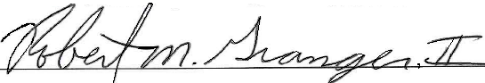 Robert M. Granger, II  Director of Laboratory Safety and Chemical HygieneSwain Family School of Science and Mathematics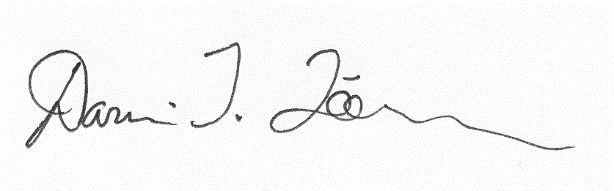 _________________________     Date 10 January 2023Darin T. Zimmerman                		Dean, Swain Family School of Science and Mathematics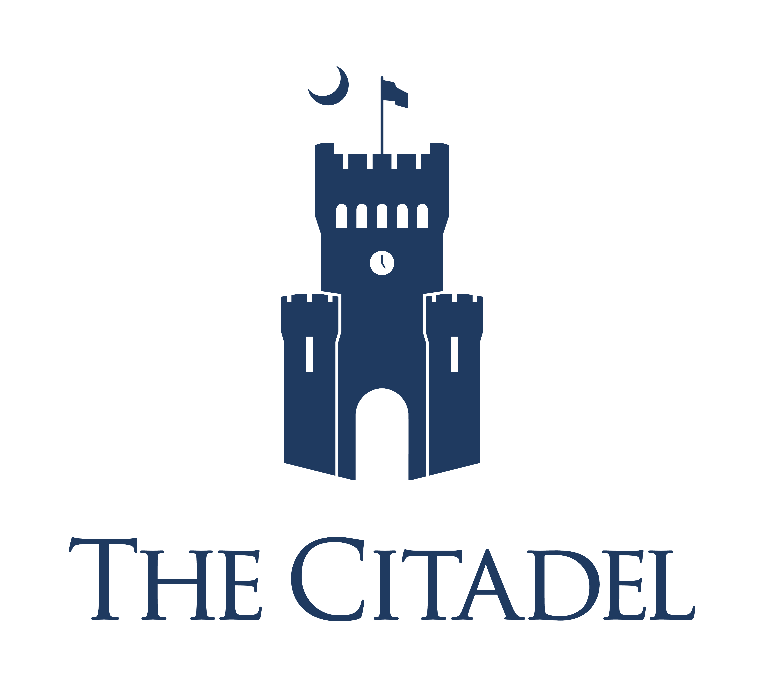  TABLE OF CONTENTS  The SFSSM Chemical Hygiene Plan 2022  Background  Attached is the current version of the SFSSM Chemical Hygiene Plan (CHP). The plan is necessary for compliance with the Occupational Safety and Health Administration (OSHA) Laboratory Standard that requires a CHP and an annual review of the plan. Instructions to Laboratory Supervisors  Please read the entire plan. This information is provided to help you be in compliance with Federal and State laws regarding work in laboratories and art studios. The OSHA Lab Standard requires that you be familiar with the CHP.  Add lab specific information. This is an outline plan that has to be made lab specific for the plan to meet OSHA laws. The following items should be completed or inserted into your plan:Plan identification form (iii)  Standard operating procedures (Chapter 3)  PPE assessment (can be included in SOPs, Chapter 3)  Training records (Appendix III)  Chemical Hygiene Plan/Lab Safety general awareness training  Lab specific training  Chemical Inventory (Appendix IV)  Laboratory signage (Appendix VIII)  Resources  • The most current Edition of the Chemical Hygiene Plan is available at  (https://citadelits.sharepoint.com/sites/SSM/laboratorysafety/SitePages/Home.aspx) for your convenience. If you have questions concerning this policy, please contact Robert Granger at 843-953-1067. Chemical Hygiene Plan Annual Review  Background  OSHA's lab standard 29 CFR 1910.1450 requires labs and other facilities conducting research or other activities with hazardous chemicals on a laboratory scale to have written, specific and current chemical hygiene plans. All labs and studios should have a copy of the Model CHP and have filled it out to make it specific for that lab. An annual review is also required to keep the plan current. Call 843-953-1067 for assistance. The following information needs to be supplied by each laboratory. Binder with model Chemical Hygiene Plan inserted Plan Identification Page (page 5) is filled out and current to within one year Standard Operating Procedures for work involving hazardous chemicals (Appendix XII) Personal protective equipment for all tasks has been assigned for work involving hazardous chemicals Chapter 10, Special provisions for select carcinogens, reproductive toxins and acutely toxic chemicals, has been reviewed and procedures completed as applicableCHP/Lab Safety Training Program certificates for all workers Lab specific training records, Appendix III Current chemical inventory Laboratory signage, Appendix VIII, filled out and on the lab entry door Phone Numbers  The CitadelCHEMICAL HYGIENE PLAN  _________________________Room and Building  ___________________________________  Principal Investigator/Laboratory Supervisor  (Chemical Hygiene Officer)  Authorized Personnel  Laboratory personnel: List all employees and research students that use hazardous materials under your jurisdiction and supervision. Also indicate Laboratory Supervisor and his/her after-hours emergency telephone number.  Name 				Status (e.g. paid research asst., student)  ________________________ ______________________________  ________________________ ______________________________  ________________________ ______________________________  ________________________ ______________________________  ________________________ ______________________________  ________________________ ______________________________  ________________________ ______________________________  ________________________ ______________________________  ________________________ ______________________________  ________________________________________ _ _________________  NOTE: Maintain the original copy of this form in Laboratory Chemical  Hygiene Plan binder.  CHAPTER 1  INTRODUCTION  Purpose  The purpose of this Chemical Hygiene Plan is to define work practices and procedures to help ensure that workers within the Swain Family School of Science and Mathematics at The Citadel are protected from health and safety hazards associated with the hazardous chemicals with which they work.  Background  The Chemical Hygiene Plan is part of the College's compliance with the regulations promulgated on January 31, 1990 by the U.S. Department of Labor Occupational Safety and Health Administration (OSHA) and adopted by Virginia OSHA. This standard entitled "Occupational Exposures to Hazardous Chemicals in Laboratories" is hereafter referred to as the Lab Standard. See Appendix I for a copy of the Lab Standard.  Overview  The Chemical Hygiene Plan contains basic requirements and procedures for ensuring the health of college employees and students. While students are not covered under the Lab Standard, faculty and staff must ensure students are entitled to the same protection and appropriate training. The Chemical Hygiene Plan must include:  • Standard Operating Procedures (SOPs) applicable to the individual lab  Criteria to determine and implement specific control measures, such as engineering controls and personal protective equipment  An ongoing program be developed to ensure that laboratory chemical hoods and other engineering controls are functioning properly  Information and training requirements  Circumstances under which a particular laboratory function will require "prior approval"  Designation of the college Chemical Hygiene Officer (CHO)  Additional precautions for work with select carcinogens, reproductive toxins, and extremely toxic substances  This Chemical Hygiene Plan (referred to as the Plan throughout this document) will be reviewed annually by the institutional Chemical Hygiene Officer and/or the Safety Committee. Each department’s Chemical Hygiene Plan must be reviewed annually by the college SFSSM’s CHO and the "revised date" must be listed on the Plan.  All laboratory workers prior to the commencement of lab duties must read this Chemical Hygiene Plan. In addition to the Plan, the laboratory workers must be familiar with and adhere to prudent laboratory safety guidelines developed by their laboratory supervisor, THE CITADEL requirements and other relevant regulatory requirements (e.g. biosafety).  A written record stating that each laboratory worker and student has reviewed the Chemical Hygiene Plan and related health and safety policies and guides must be procured by the department chair and forwarded to the institutional CHO by the end of the second week of classes each semester. (See Appendix III for an example of a training record form.)  Definitions  Hazardous Chemical- OSHA has defined a hazardous chemical as "a chemical for which there is statistically significant evidence based on at least one study conducted in accordance with established scientific principles that acute or chronic health effects may occur in exposed employees".  Laboratory- OSHA defines a laboratory as "a workplace where relatively small quantities of hazardous chemicals are used on a non-production basis". Note that art studios and Physical Plant facilities may meet this criteria. Finally, Lab workers - the Laboratory Workers referred to in the Lab Standard are employees. OSHA defines an employee as "an individual employed in a laboratory workplace who may be exposed to hazardous chemicals in the course of his or her assignments." An example of a Laboratory Worker would be staff, a paid research assistant, or faculty member instructing an academic lab. OSHA would not consider students in an academic laboratory as employees. However, as a matter of college policy, the principles outlined in this Chemical Hygiene Plan will apply to students in our laboratories. Also included will be visiting professors and volunteers that might be working in the lab. Thus, faculty laboratory supervisors must ensure that these groups that are in their laboratories are adequately instructed in relation to safe laboratory procedures.  Assistance  If there is any question about where the Lab Standard applies and whom it covers, the SFSSM CHO, upon request, will make this determination. The Citadel has professionals in several disciplines that can be consulted related to laboratory safety.  CHAPTER 2  RESPONSIBILITIES  Background  The Citadel is committed to providing a safe and healthful environment for all persons associated with the institution. The SFSSM intends to be a role model in its environmental stewardship, health protection and safety standards and its compliance with all laws and regulations relating to the environment, health and safety. Management, faculty, staff, and students are asked to support these goals in all SFSSM activities and the SFSSM administration will provide the necessary resources to achieve these goals.  Faculty and Staff in charge of supervising laboratories (referred to as laboratory supervisors throughout document) have the following responsibilities for implementing the Chemical Hygiene Plan:  Inform and train employees concerning chemical safety as required by this Plan. Forward training records and documentation to the institutional CHO for archival  Implement and enforce rules and standards of this plan concerning health and safety for laboratories under the supervisor's jurisdiction and restrict access to the laboratory (see Authorized Access in Chapter 3 "Standard Operating Procedures")  Serve as the "Chemical Hygiene Officer" for his/her laboratories  Ensure compliance of Laboratory Workers with this Plan  Ensure the availability and enforce the proper use of appropriate personal protective equipment and relevant health and safety reference materials  Remain cognizant of chemicals stored and used in labs and their associated hazards  Develop an annual inventory of chemicals present in the laboratory (see Appendix III for sample inventory form)  Page 53 Conduct internal inspections of labs for health and safety concerns and maintain an inspection log of inspection findings (see Appendix V for a sample self-inspection form)  Request assistance from the SFSSM CHO, as needed  Request allocation of funds from superiors for health and safety improvements as needed, or budget into research grant proposals  Laboratory Worker and Student responsibilities regarding implementation of the Chemical Hygiene Plan:  Follow all health and safety standards and rules  Report all hazardous conditions to the Laboratory Supervisor  Wear or use prescribed protective equipment  Report any suspected job-related injuries or illnesses to the Laboratory Supervisor and seek treatment immediately  Refrain from the operation of any equipment or instrumentation without proper instruction and authorization  Remain aware of the hazards of the chemicals in the lab and how to handle hazardous chemicals safely  Request information and training when unsure how to handle a hazardous chemical or procedure  The President, Deans, Directors, and Chairs of Academic and Administrative Units have the primary responsibility for the health and safety of their staff and students. Specific responsibilities regarding the implementation of the Chemical Hygiene Plan include:  Collaborate with faculty and staff to adapt the Chemical Hygiene Plan to include lab specific guidelines and to develop strategies to implement the Plan.  Make budget arrangements for health and safety improvements. It is the responsibility of these respective individuals to request the necessary funds in the budget process.  Institutional Chemical Hygiene Officer responsibilities include the following:  At least annually review the SFSSM Chemical Hygiene Plan, individual laboratory CHPs, and suggest modifications as needed;  Provide technical assistance to Laboratory Supervisors and workers concerning appropriate storage, handling and disposal of hazardous chemicals;  Provide general laboratory safety training upon request to all SFSSM employees;  Conduct exposure assessments and laboratory inspections upon request and on a routine basis including examination of electrical systems and fume hood ventilation;  Provide technical assistance concerning personal protective equipment and laboratory safety equipment; and  Remain current on rules and regulations concerning chemicals used on campus.  CHAPTER 3  STANDARD OPERATING PROCEDURES  Purpose  The Lab Standard requires operating procedures relevant to safety and health considerations to be followed when laboratory work involves the use of hazardous chemicals. This Plan represents a minimum set of guidelines for The Citadel laboratories handling hazardous chemicals.  Background  The Lab Standard is intentionally vague about SOPs. Individual administrative units, departments, or research groups are required to develop more detailed procedures as their situations warrant. These procedures must be written, added to the laboratory's Chemical Hygiene Plan, and made available to Laboratory Workers. To assist in the development of SOPs Appendix XII can be used. Acceptable lab safety references such as those listed in the OSHA Lab Standard may be adopted in whole or may be useful in developing additional procedures. In all situations, individual faculty will be responsible for enforcing adequate safety and hygiene measures in laboratories they supervise. If necessary, additional assistance from the SFSSM CHO is available.  Hierarchy of Defense  To protect workers from exposure to hazardous chemicals there is a hierarchy of defense. Personal Protective Equipment is the last line of defense. It is imperative that all lab personnel know what PPE is appropriate for all operations in the lab, what work practices are to be followed and then understand how the engineering controls work.  The following standard operating procedures apply to all laboratories and art studios at The Citadel:  Personal Protective Equipment  Attire At a minimum, all lab personnel should be wearing a lab coat or apron (disposable are acceptable) and appropriate eye protection when there is active work being done with hazardous chemicals in the lab. Also, legs and feet should be covered, i.e. no open toed shoes and shorts, and loose clothing and long hair should be confined.  Gloves The person doing the work should be wearing appropriate gloves. Glove assessments must be done for all chemicals in the lab and if one glove will not work for all chemicals written information must be available to all lab workers. All glove materials are not equally effective in protection from chemical hazards. Consult a chemical resistance chart such as the one found in Appendix VI, consult a glove manufacturer, or contact the SFSSM CHO for assistance in appropriate selection. Lab supervisor must be aware of the limitations of latex gloves due to their poor protection and potential for life-threatening allergies.  Eye Protection It is The Citadel policy that all personnel including students, staff and visitors in laboratories wear appropriate safety glasses, goggles, or face shields at all times where chemicals are stored or handled. Use the assessment chart on the next page to help determine which is appropriate. However, it should be noted that, according to the OSHA standard, splash resistant goggles must be worn when chemicals are present that may splash into the eye. The wearing of contact lenses in labs has been a controversial issue. Most research has shown there is no greater risk but you might want to consult your optometrist or ophthalmologist.  Face Shields Full-face shields must be worn when conducting a procedure where splashing is a potential with corrosive substances. Full-face shields with bottom caps to protect under the chin are preferred due to the tendency to raise the chin when a splash occurs.  Respiratory Protection The use of some substances may require respirators. See Chapter 4 for a discussion of "Controlling Chemical Exposures".  HAZARD ASSESSMENT AND PERSONAL PROTECTIVE EQUIPMENT REQUIREMENTS FOR GENERAL LABORATORY OPERATIONS  Work Practice and Administrative Controls  Authorized Access The laboratory supervisor must restrict access to laboratories. Children (under age 17) are not allowed in laboratories except as authorized by the laboratory supervisor for an officially sanctioned activity (e.g. class or open house). Pets are also prohibited from laboratories.  Containers Check the integrity of containers and if damaged or leaking, transfer to an acceptable container or call the Department of Safety for assistance. For disposal, contact the Director of Purchasing. Observe chemical compatibility; for example, hydrofluoric acid must not be stored in glass and some oxidizers should not be stored in plastic containers.  Broken Glassware Broken glassware cannot be disposed of in the regular garbage. It should be placed in a box with a plastic liner so that no shards can present a hazard when disposing of the entire container. Do not overfill the container; try to keep it under 30 pounds.  Glass Tubing When inserting tubing into stoppers, lubricating tubing as well as wearing gloves or wrapping in a thick cloth will help to protect hands from being cut in the event of the tubing slipping and breaking.  No Smoking This policy exists throughout the SFSSM and applies in all laboratories and studios.  Unattended Experiments Frequently, laboratory operations are carried out continuously or overnight. For experiments involving hazardous operations, it is essential to plan for interruptions in utility services such as electricity, water and inert gas. Operations are to be safe and plans made to avoid hazards in case of failure. If necessary, arrangements for routine inspection of the operation are to be made and, in all cases, the laboratory lights should be left on and an appropriate sign posted on the door.  Door View Panel Lab view panel must not be covered.  Working Alone When working with acutely hazardous materials, it is advisable to have a second person present, or at a minimum, maintain surveillance via telephone contact.  Housekeeping Exits, aisles and safety equipment must NOT be obstructed in any way with equipment, furniture, etc. No items may be stored in the corridors. For questions related to the use of corridors or any exiting or fire issue, contact the Department of Safety.  Food, Drink, Cosmetics Eating, drinking and the application of cosmetics (including lip balm) is forbidden in areas where hazardous chemicals, biohazards and Page 16  radioactive materials are used. These activities must be in designated, well defined nonchemical areas that are separated from the lab area by physical barriers such as partitions or filing cabinets. A line on the floor will not be considered adequate separation. Consumables must not be placed in the same refrigerator as chemicals, biohazards or radioactive material.  Equipment Use proper equipment that is in good condition. For example, never use chipped or cracked glassware. Use flammables with only approved equipment such as blenders or hot plates. Flammables that require cooler temperatures for storage should be put in specific refrigerators. One is referred to as flammable safe and has not exposed ignition sources inside the cabinet, such as lights or switches that could ignite vapors. These are less expensive than the explosion-proof refrigerators and would be adequate in most lab applications. The other type or refrigerator is referred to as explosion-proof. This type may be required in rare circumstances for hazardous locations. Explosion-proof or spark-proof units have no interior or exterior ignition sources and are considerably more expensive.  Vacuum pumps and vacuum lines Vacuum lines leading from an experimental procedure shall always be equipped with traps to prevent contamination of vacuum equipment or house lines. Traps shall be evaluated for appropriateness and special safety precautions instituted if needed.  Particulates: determine size range being generated and choose capable filtration  • Aqueous non-volatile: in most cases a filter flask at room temperature will prevent liquids from contamination vacuum source  Solvent or other volatile liquids: a cold trap that is large enough and cold enough to condense vapors plus a filter flask large enough to hold all possible liquids that could be aspirated. Avoid using liquid nitrogen if at all possible. Liquid nitrogen should only be used in sealed or evacuated equipment and with extreme caution. Liquid oxygen can form if proper procedures are not followed. For most applications a slurry of dry ice and isopropanol or ethanol can be used.  Corrosive, highly reactive or toxic gases: a sorbent canister or scrubber shall be used that can trap the contaminant.  Disposal of Waste It is important to identify and segregate wastes. To request pick-up of hazardous waste or chemicals, call the Director of Purchasing. Disposal of all laboratory waste must follow the procedures specified by the CHP and the institutional CHO.  Mouth Pipetting Mouth pipetting is forbidden.  Mercaptans To avoid false reporting of natural gas leaks, the Physical Plant department should be contacted when mercaptans are used in a laboratory in such a manner that persons outside of the laboratory could smell the mercaptan and suspect a natural gas leak in the building.  Page 17  Perchloric Acid If perchloric acid is heated above ambient temperature it will give off vapors that can condense and form explosive perchlorates. Hence, when heating perchloric acid above ambient temperature, a specifically designed and dedicated perchloric acid laboratory chemical hood with a wash down system or a local scrubbing or trapping system must be used.  Personal Hygiene Hands should be washed frequently throughout the day, before leaving the lab, after contact with any hazardous material, and before eating, drinking, smoking and applying make-up or lip balm.  Chemical Spills and Accident Response As a matter of policy, College personnel should handle their own small spills and releases (<500 mL). For emergency situations, i.e., large spills and leaks, evacuate the area and call the Department of Safety (Campus Police, 843-953-5114) from a safe location. Review and follow the The Citadel HazMat Policy available at http://www.citadel.edu/root/images/environmental_health-safety/safetymanual_final.pdf and prepare for emergencies by planning now. See Chapter 11 of the CHP, Planning for Emergencies for more information.  Chemical Storage Chemicals must be stored by compatibility, not simply by alphabetical arrangement. Oxidizers should be separated from organics, air/water reactives must be kept dry and cyanides should be stored away from acids. (See Appendix VII for examples of incompatible chemicals).  Volatile toxic substances must be stored in volatile storage cabinets adequate to the purpose. When volatiles must be stored in a cooled atmosphere, explosion-proof refrigerators or similar specially designed equipment must be used.  Chemical Handling Mandate the use of poly coated bottles or use bottle carriers for transporting chemicals that are in regular glass containers. Close caps securely and avoid storing chemical containers in hard to reach areas. Pour chemicals carefully, and never add water to concentrated acid. Metal containers and non-conductive containers (e.g., glass or plastic) holding more than five gallons must be grounded when transferring flammable liquids.  Cylinder Handling and Storage Use appropriate hand carts to move cylinders. OSHA mandates use of steel-toed shoes when handling cylinders. Cylinders must be secured at all times. Extremely toxic gases (e.g. hydrogen sulfide, chlorine, and arsine) should not be moved through regular exit corridors, particularly during business hours. Always consider cylinders as full and handle them with corresponding care. Cylinders must be stored in well-ventilated areas with their protective caps screwed on and the cylinder secured (e.g., strapped or chained in an upright position) to reduce the chance of the cylinder being knocked over. Do not store cylinders near heat or high traffic areas. Do not store flammables and oxidizers together. Whenever possible do not store empty and full cylinders together. Clearly mark empty cylinders. Storage of large quantities of cylinders must be done in an approved gas cylinder storage area. Finally, do not ride an elevator with a gas cylinder – send the elevator to the floor and have someone meet the elevator when it arrives.   Labeling All chemical containers must be labeled. All labels must be legible, in English and include chemical/product name (chemical formulas alone are not acceptable) and include information related to relevant hazards. (See Appendix XII for Hazard Ratings) Labels on incoming containers must not be removed or defaced. Date all peroxidizable and other chemicals which may become unstable over time (e.g. picric acid, ethers); test and/or dispose of them when appropriate. Waste chemical containers must be clearly marked “Hazardous Waste” indicating specific name of waste chemical and date when full.  Labels must contain the following information: chemical name; concentration; preparer; date prepared; NFPA diamond hazard information; and specific hazard information, if applicable, for EPA or OSHA-regulated substances.  Laboratory Door Signage Each laboratory door must be legibly marked with the following information:  Room number  Department  Laboratory Supervisor's name  Emergency contacts, including names, office location, and office and emergency telephone numbers  Special hazards/instructions (e.g. location of large quantities of flammables or the presence of a "local alarm" system)  See Appendix VIII for standard laboratory signage. You may want to give the Department of Safety your cell phone numbers for use only in an emergency.  Engineering Controls  Laboratory Chemical Hood and Other Engineering Controls  See Chapter 5,  “Laboratory chemical hoods and other engineering controls.” Safety Shower/Eyewashes Safety showers and/or eyewashes are required in labs where corrosive chemicals are used. Laboratory supervisors are charged with testing the eyewashes and arranging for the testing of shower units. A log of those checks will be kept on an attached waterproof tag.  If operations in the lab require safety procedures greater than what is outlined above please insert or reference the location of lab specific SOPs here. For the SOP template consult Appendix XII.  CHAPTER 4  CONTROLLING CHEMICAL EXPOSURES The Lab Standard requires the employer to determine and implement control measures to reduce employee exposure to hazardous chemicals; and particular attention must be given to the selection of control measures for chemicals that are known to be extremely hazardous. There are three major routes of entry for a chemical to enter the body: inhalation, absorption, and ingestion. Three types of controls for prevention of these various routes of entry include engineering controls, personal protective equipment and administrative controls. Each route of entry a chemical can take to enter the body can be controlled in a number of ways, as explained below.  Inhalation Hazards  Inhalation of chemicals is the most common route of entry a chemical can take to enter the body. To avoid inhalation exposures, hazard reduction methods such as substituting a less volatile or a less toxic chemical or substituting a liquid or solid chemical for a gaseous one are the best means of control. If substitution is not practical, engineering controls such as ventilation should be used to lessen the chance of exposure. The use of well-functioning local exhaust ventilation such as Laboratory chemical hoods, biological safety cabinets, vented glove boxes and other local exhaust systems is often required to minimize exposure to hazardous chemicals. Dilution ventilation may be used to reduce exposure to nonhazardous nuisance odors. For extremely toxic chemicals such as those classified as poison gases by State or Federal agencies (e.g., arsine, phosgene) the use of closed systems, vented gas cabinets, fail-safe scrubbing, detection or other stricter controls may be required.  If both substitution and engineering controls are unavailable, the use of personal protective equipment may be required to reduce inhalation exposures. Respiratory protection from dust masks to self-contained breathing apparatus may be utilized to this end. If laboratory employees wear respirators, requirements of the OSHA Respirator Standard (1910.134) must be met and a written respirator program must be implemented. This Standard requires training on the proper use of respirators; medical surveillance to ensure the user is capable of wearing a respirator, and fit testing to ensure that the respirator fits properly. A lab worker or his/her supervisor must contact the SFSSM CHO in the event that respiratory protection is to be utilized to control exposures to hazardous chemicals.  In addition the following principles should be utilized to reduce the risk of exposure to hazardous chemicals:  Minimization of exposure time for individual employees  Restricted access to an area where a hazardous chemical is used; and  Proper signage on lab doors to indicate special hazards within.  Skin/Eye Contact Hazards  To reduce the risk of a chemical entering the body via skin and eye contact, engineering controls include substitution and appropriate ventilation as described above in Inhalation Hazards. The more obvious means of preventing skin and eye contact is the wearing of personal protective equipment such as eye protection, face shields, gloves, appropriate shoes, lab aprons, lab coats, and other protective equipment as appropriate to the hazard. Since the chemical resistivity of the different types of protective equipment varies significantly, the lab supervisor should consult Appendix VI or other references to ascertain that the protective equipment material is resistant to the chemical being protected against. Safety showers/eye wash equipment is required where corrosive chemicals are used. Such equipment should be prominently labeled and not obstructed.  Ingestion Hazards  Ingestion of chemicals is the least common route of entry into the body. However a Laboratory Worker can easily ingest chemicals into the body via contaminated hands if they are not washed prior to eating, smoking or sticking part of the hand or a writing tool that has been in contaminated hands into the mouth. Some controls for preventing this route of exposure include engineering controls like isolating the hazardous substance so minimal contact is required (e.g., use glove box). Also, administrative controls such as forbidding mouth pipetting, encouraging good personal hygiene and designating a well-marked nonchemical area where eating, drinking and the application of cosmetics is permitted. And finally personal protective equipment such as the wearing of gloves can reduce this type of exposure.  Exposure Assessment  At the request of faculty, staff or students, exposure evaluations may be conducted by the CHO for any suspected overexposure to substances regulated by OSHA. Records of exposure evaluations will be kept in the Occupational Health and Safety Department and provided to the department and affected employees and any other appropriate authorities at the SFSSM. The following list of chemicals require initial monitoring to determine exposures:  CHAPTER 5  LABORATORY CHEMICAL HOODS AND OTHER ENGINEERING CONTROLS Laboratory chemical hood Face Velocities  All laboratory/studio art chemical hoods at The Citadel facilities should have face velocities between 80-150 feet per minute with the sash at a "working height" (approximately 12 inches). As a general rule, Laboratory chemical hoods should not be operated with the sash fully open and should have the sash closed when not being used. The CHO will conduct a laboratory/studio chemical hood inspection and certification program for all laboratory chemical hoods at the SFSSM. Laboratory chemical hoods with face velocities within the 80-150 feet per minute range may be used without restriction and will be marked with a laboratory chemical hood sticker showing face velocity at a height designated with an arrow.  Hoods Needing Repairs  Laboratory chemical hoods with face velocities below 80 feet per minute or above 150 linear feet per minute must be marked with a sign indicating that the hood may not be used for chemical manipulations. A work order to repair these hoods should be processed as soon as possible. Once the hood has been repaired, the CHO will need to be contacted to reevaluate the hood’s performance.  Safe Work Practices for Laboratory chemical hoods  When using a laboratory chemical hood, one must remember that the hood does not provide absolute containment or absolute protection from the materials in the hood. However, for most exposures, a properly designed hood in a properly designed room can provide adequate protection if certain work practices are followed. The work practices listed below are recommended by the American Conference of Governmental Industrial Hygienists in their text: "Industrial Ventilation: A Manual of Recommended Practices."  A chemical laboratory chemical hood cannot provide complete safety against all events that may occur in the hood, especially for toxic airborne contaminants with an exposure limit in the low part per billion range. For ordinary exposures, however, a properly designed hood in a properly ventilated room can provide adequate protection. Nevertheless, certain work practices are necessary in order for the hood to perform efficiently. The following work practices are required; more stringent practices may be necessary in some circumstances.  All operations that may generate air contaminants at levels above the exposure limit must be conducted inside a hood.  Keep all apparatus at least 6 inches back from the face of the hood. A stripe on the bench surface is a good reminder.  Do not put your head in the hood when contaminants are being generated.  Do not use the hood as a waste disposal mechanism except for very small quantities of volatile materials.  Excessive storage of chemicals or any apparatus in the hood will impair the performance of the chemical Laboratory chemical hood. Store flammable chemicals in an approved flammable storage safety cabinet. Store corrosive chemicals in a corrosive storage cabinet.  Be sure that the switch is in the "on" position whenever the hood is in use and test hood often for airflow (for example using a Kimwipe).  Using hazardous solids (powders) in hood may not be appropriate.  Keep the slots in the hood baffle free of obstruction by apparatus or containers.  Minimize foot traffic past the face of the hood.  Keep laboratory doors and windows closed (exception: some laboratories are designed for the lab doors to be open).  Do not remove hood sash or panels except when necessary for apparatus set-up. Replace sash or panels before operating.  Do not place electrical receptacles or other spark sources inside the hood when flammable liquids or gases are present. No permanent electrical receptacles are permitted in the hood.  Use an appropriate barricade if there is a chance of explosion or eruption.  If hood sash is supposed to be partially closed for operation, the hood should be so labeled and the appropriate closure point clearly indicated.  Where perchloric acid is heated above ambient temperature, vapors may condense within the exhaust system to form explosive perchlorates. In such instances, specially designed laboratory chemical hood exhaust systems must be utilized. These systems will have dedicated exhausts and a water washdown system, and may be used for perchloric acid digestions only.  All laboratory chemical hoods should have spill protection lips (at the front of hood and for cup sinks located in the hood).  Any questions or requests for assistance in evaluation of laboratory/studio chemical hoods may be directed to the SFSSM CHO.  CHAPTER 6  EMPLOYEE INFORMATION AND TRAINING  Background  All individuals who work in laboratories/studios who may be exposed to hazardous chemicals must be apprised of the hazards of chemicals present in their work area. THIS INFORMATION AND TRAINING AS OUTLINED BELOW MUST BE PROVIDED BEFORE INITIAL ASSIGNMENT AND BEFORE NEW EXPOSURE SITUATIONS. Equipment necessary for the safe handling of hazardous substances must also be provided. IT IS THE RESPONSIBILITY OF THE LABORATORY SUPERVISOR TO ENSURE THAT ALL LABORATORY WORKERS HAVE BEEN PROPERLY TRAINED.  Responsibilities  The institutional Chemical Hygiene Officer provides mandatory CITADEL Chemical Hygiene Plan/Laboratory Safety classes annually or as needed. Training is also offered online but must be supplemented by personal instruction. An example training session can be found at https://www.dropbox.com/s/k75g0mzdgzoxetv/Training%20Slides%20F20.ppsx?dl=0. This class informs lab workers and principal investigators of the general Citadel Lab Safety policies and defines the roles and responsibilities of all people in the lab. However, training specific for the particular lab where an employee is assigned is the responsibility of that employee's supervisor. The supervisor must determine the frequency of refresher information and training. Also, special hazardous materials training is mandatory for anyone who will be generating hazardous waste (SFSSM CHO 843-953-1067).  Information  Laboratory and studio art workers must be informed of the location and availability of the following:  "Occupational Exposures to Hazardous Chemicals in Laboratories" (the OSHA Lab Standard - See Appendix I)  This Chemical Hygiene Plan (this document)  Reference materials on chemical safety (including material safety data sheets)  Permissible exposure limits for OSHA regulated substances, or if there is no applicable OSHA standard, the recommended exposure limits or threshold limit value may be provided; (contact CHO at 843-953-1067)  Signs and symptoms associated with exposure to the hazardous chemicals found in the lab/studio.  Training  Laboratory Worker training must include:  Detection methods that may be used to detect the presence or release of a hazardous chemical. Examples of detection methods include visual appearance, odor, detector papers, and an understanding of chemical monitoring devices;  Physical and health hazards of the chemicals;  Hazardous waste training, if appropriate;  The work practices, personal protective equipment, and emergency procedures to be used to ensure that the employee may protect himself/herself from overexposure to hazardous chemicals; and  Medical consultations and examinations.  The manufacturer's material safety data sheets (MSDSs) will generally contain much of the above information needed to comply with the information and training requirements of the OSHA Lab Standard. Laboratory Supervisors and employees should understand the relevant MSDSs and/or other comparable literature on the hazardous chemicals that are used or stored in their laboratory. The employee’s supervisor must provide additional training for specific lab hazards.  Copies of MSDSs may be obtained from the chemical supplier, via Internet at https://www.fishersci.com/us/en/catalog/search/sdshome.html or https://chemmanagement.ehs.com/9/9fa1b9b8-8308-475c-9e5a-6ee29d670a65Individual departments or laboratories are strongly encouraged to maintain their own files of reference materials.  Please include training certificates and fill out lab specific training records in Appendix III.  CHAPTER 7  PRIOR APPROVAL  The responsibility and liability for approval of the acquisition and use of toxic chemical agents rests with the Laboratory Supervisor. Some materials including toxic compressed gases, radioactive materials, and certain recombinant DNA and biohazards require prior internal (The Citadel) or external approval (funding agencies) at various levels. If there are questions concerning the need for approvals, appropriate safety professionals should be consulted.  CHAPTER 8  MEDICAL CONSULTATION  An opportunity for Laboratory Workers to receive medical consultation must be provided under the following circumstances:  if an employee develops any symptoms thought to arise from chemical overexposure  • after an event such as a major spill, leak or explosion which may have resulted in an overexposure  the laboratory specific or Institutional Chemical Hygiene Officer identifies an overexposure as the result of an evaluation  Employees or student workers receiving pay that require medical evaluation should follow the same procedure as reporting an accident. The Department of Safety should be notified at 843-953-1067 and then the supervisor should be informed. The Workers' Compensation First Report of Injury must be completed at the time of the call and submitted to the Human Resource Department.  If an employee is injured and DOES NOT SEEK MEDICAL ATTENTION at this time, the Department of Safety should still be notified and the event recorded.  This information can be accessed on the web at: https://go.citadel.edu/publicsafety/ or by contacting the Citadel Department of Safety.  Note: Any medical examination required by this Plan must be provided without cost to the employee, without loss of pay and at a reasonable time and place. Records of any medical examination will be maintained at the medical facility providing service or with appropriate medical personnel at the College.  CHAPTER 9  CHEMICAL HYGIENE OFFICER  The Laboratory/Studio Supervisor shall serve as the "Chemical Hygiene Officer" for her/his laboratories. This individual has the primary responsibility for safety and health within her/his laboratories or studios. The laboratory/studio supervisor and institutional Chemical Hygiene Officer are both responsible for conducting an annual review of the Chemical Hygiene Plan(s) that apply to his/her laboratories/studios.  A faculty member qualified by education, training, and experience is designated by the Dean of the College as the “Institutional Chemical Hygiene Officer” for The Citadel. His/her credentials shall be reviewed by the Dean and be available for general inspection. The Institutional Chemical Hygiene Officer is responsible for coordinating an annual review of the Model Chemical Hygiene Plan, ensuring college compliance with OSHA 29 CFR part 1910, providing required training for any and all employees, and serving as a resource to the individual laboratory Chemical Hygiene Officers. Additional responsibilities are described in Chapter 2.  CHAPTER 10  SPECIAL PROVISIONS FOR SELECT CARCINOGENS, REPRODUCTIVE TOXINS AND ACUTELY TOXIC CHEMICALS  Provisions shall be made for additional employee protection when work with particularly hazardous substances takes place. These include "select carcinogens" (see Appendix XI for a list of select carcinogens), reproductive toxins and substances which have a high degree of acute toxicity. The following provisions must be included:  Establishment of a designated area  Use of containment devices such as laboratory chemical hoods or glove boxes  Procedures for safe removal of contaminated waste; and  Decontamination procedures  In addition to the general safety guidelines mentioned in the first section and throughout the Plan, special precautions are needed when handling genotoxins, reproductive toxins and chemicals with a high degree of acute toxicity. A minimum set of guidelines that should be followed is listed below. The lab supervisor should ensure that these and other precautions designed to minimize risk of exposure to these substances are taken.  Quantities of these chemicals used and stored in the laboratory must be minimized, as should their concentrations in solution or mixtures.  Work with genotoxins, reproductive toxins and acutely toxic chemicals must be performed within a certified functioning Laboratory chemical hood, biological safety cabinet, ventilated glove box, sealed system, or other system designed to minimize exposure to these substances. (The exhaust air from the ventilation systems may require scrubbing, or other treatment, before being released into the atmosphere.) In all cases, work with these types of chemicals must be done in such a manner that the OSHA permissible exposure limits or similar standards are not exceeded.  Certain chemicals are known or suspected to harm fetuses or reproductive health of adults. Some examples of reproductive toxins are: anesthetic gases, arsenic and certain arsenic compounds, benzene, cadmium and certain cadmium compounds, carbon disulfide, ethylene glycol monomethyl and ethyl ethers, ethylene oxide, lead compounds, mercury compounds, toluene, vinyl chloride, xylene, and formamide. The first trimester of pregnancy is a period of high susceptibility. Often a woman does not know that she is pregnant during this period. Individuals of childbearing potential are warned to be especially cautious when working with such reproductive toxins. These individuals must use appropriate protective apparel (especially gloves) to prevent skin contact.  Pregnant women and women intending to become pregnant should seek advice from knowledgeable sources before working with substances that are suspected to be reproductive toxins. These sources include but are not limited to the respective Laboratory Supervisor, Material Safety Data Sheets, and the The Citadel CHO. Notify supervisors of all incidents of exposure or spills; consult a qualified physician when appropriate.  Compressed gas cylinders that contain acutely toxic chemicals such as arsine, chlorine, and nitrogen dioxide must be kept in well-ventilated areas.  The ventilation efficiency of the designated laboratory chemical hood, glove box or gas cabinet and the operational effectiveness of mechanical and electrical equipment used to contain or manipulate these special substances should be evaluated periodically by the laboratory personnel at intervals determined by the Laboratory Supervisor. The interval of evaluating systems may vary from weekly to annually depending upon the frequency of usage, quantities employed and level of hazard.  Each laboratory utilizing these substances must designate an area for this purpose and must sign or mark this area with an appropriate hazard warning. The designated area may be an entire laboratory (bio-safety level three or four require that the ENTIRE laboratory be designated), an area of the laboratory or a device such as a Laboratory chemical hood or glove box. The designated area should be marked with a DANGER, specific agent, AUTHORIZED PERSONNEL ONLY or comparable warning sign.  All Laboratory Workers who work in a laboratory which has an area designated for use with genotoxins, reproductive toxins and acutely toxic chemicals must be trained about the deleterious effects of these substances as well as signs and symptoms regarding exposure to these substances, whether or not they actually work with the substance themselves. Training to ensure the safe handling and storage of these substances is required for those who use these materials. This training is the responsibility of the Laboratory Supervisor and must be done prior to the use of any of these materials.  Laboratory Workers working with these chemicals must have access to appropriate protective equipment and clothing (available at no expense to the workers) and must be trained on how to properly utilize the safety equipment. For example, when working with highly toxic gases, it is often recommended that the workers have available and be trained by the CHO to use self-contained breathing apparatus.  Detection equipment may be required in laboratories where chemicals (especially poisonous gases) with a high degree of acute toxicity are utilized.  For special disposal information, call the CHO at 843-953-1067.  The designated working area must be thoroughly and appropriately decontaminated and cleaned at regular intervals determined by the Laboratory Supervisor. The interval may be as short as one day or as long as six months depending upon the frequency of usage and level of hazard.  Special precautions to avoid release and exposure to highly toxic chemicals, genotoxins and reproductive toxins must be utilized. For instance, volatile substances should be kept cool and contained. Gases should have properly functioning valves, check valves, regulators, containment that can withstand pressure buildup, and appropriate piping. Dispersive solids should be kept in closed containers, used in places with minimum air currents, and appropriate contact materials should be used to avoid static charging.  If this chapter is applicable to your lab please include your lab specific information.  CHAPTER 11  PLANNING FOR EMERGENCIES  Planning and practicing for emergencies is an essential component of laboratory safety. Workers in labs should have the knowledge necessary to assess their risks from a small spill or release of a chemical or a small trash can fire, if they have received proper training. The most important aspect of this training is being able to differentiate between an incidental situation and an emergency. Practice in emergency procedures and evacuation drills will provide lab workers with the insight they need to make this differentiation. Contact the CHO for information on fire extinguisher training.  An incidental release is one that does not cause an imminent health or safety hazard to lab workers and does not have to be cleaned up immediately in order to prevent death or serious injury to employees. Lab workers should prepare for and handle their own incidental spills or releases. If an accident does occur please refer to Appendix IX for appropriate reporting procedures.  The following is a list of life threatening situations. If any of these situations occur the emergency procedures of the following section need to be followed.  High concentrations of toxic substances  Situation that is life or injury threatening  Imminent danger to life and health (IDLH) environments  Situation that presents an oxygen deficient atmosphere  Condition that poses a fire or explosion hazard  A situation that requires immediate attention because of the danger posed to employees in the area  EMERGENCY PROCEDURES FOR SELECTED EMERGENCIES, Fires and Other Life Threatening Situations  The four actions below must be taken by whoever discovers a fire that cannot be put out safely by someone who knows how to use a fire extinguisher or other life threatening situation. Actual emergency conditions may require the procedures to be followed in a different order, depending on the layout of the laboratory, time of day, the number of people present and the location of the emergency relative to doors and alarm stations or telephones.  Alert personnel in the immediate vicinity.  Tell the nature and extent of the emergency.  Give instructions to sound the alarm, call for assistance at 843-953-5114. Do not assume the building alarm calls the CITADEL Police.  Turn off heat source.  Confine the fire or emergency without endangering yourself.  Shut hood sash if possible.  Close doors to prevent spread of vapors, gases or fire.  Evacuate the building or hazardous area.  Use the evacuation alarm system.  Follow posted evacuation procedures.  Assemble at designated meeting point.  Practice evacuation and assembly in drills.  Summon aid from a safe location.  Call 843-953-5114.  Give location and type of emergency.  Clothing Fire and Severe Thermal Burns  Thermal burns from a clothing fire or large splash of hot material can be life threatening if they are deep, extensive or located on critical areas of the body. Severe burns of the hands, feet, face and genital areas are considered critical.  To extinguish a clothing fire:  Stop the person on fire from running!  Drop the person to the floor. Standing will allow flames to spread upward to eyes and nose  Roll the person to snuff out the flames  Cool the person. Remove smoldering clothing. Use cold water or ice packs to cool burns and minimize injury  Get medical assistance immediately at 843-953-5114  Chemical Splash to the Eyes or Skin  The most important emergency measure if chemicals are splashed to the eyes or skin is immediate flushing with water in the emergency eyewash and/or shower. Most splashes need at least 15 minutes of washing so the chemical may be desorbed from the proteins of the eye. Get medical assistance immediately after flushing.  Please insert any lab specific procedures for emergencies here.  APPENDIX I  OSHA LABORATORY STANDARD  (a) Scope and application:  This section shall apply to all employers engaged in the laboratory use of hazardous  chemicals as defined below.  Where this section applies, it shall supersede, for laboratories, the requirements of all  other OSHA health standards in 29 CFR part 1910, subpart Z, except as follows:  For any OSHA health standard, only the requirement to limit employee exposure  to the specific permissible exposure limit shall apply for laboratories, unless that  particular standard states otherwise or unless the conditions of paragraph  (a)(2)(iii) of this section apply.  Prohibition of eye and skin contact where specified by any OSHA health standard shall be observed.  Where the action level (or in the absence of an action level, the permissible exposure limit) is routinely exceeded for an OSHA regulated substance with exposure monitoring and medical surveillance requirements paragraphs (d) and (g)(1)(ii) of this section shall apply.  This section shall not apply to:  Uses of hazardous chemicals which do not meet the definition of laboratory use, and in such cases, the employer shall comply with the relevant standard in 29  CFR part 1910, subpart 2, even if such use occurs in a laboratory.  Laboratory uses of hazardous chemicals which provide no potential for employee  exposure. Examples of such conditions might include:  Procedures using chemically-impregnated test media such as Dip-and-  Read tests where a reagent strip is dipped into the specimen to be tested  and the results are interpreted by comparing the color reaction to a color  chart supplied by the manufacturer of the test strip; and  Commercially prepared kits such as those used in performing pregnancy  tests in which all of the reagents needed to conduct the test are contained in the kit.  (b) Definitions:  "Action level" means a concentration designated in 29 CFR part 1910 for a specific substance,  calculated as an eight (8)-hour time-weighted average, which initiates certain required activities such as exposure monitoring and medical surveillance.  "Assistant Secretary" means the Assistant Secretary of Labor for Occupational Safety and Health, U.S. Department of Labor, or designee.  "Carcinogen" (see "select carcinogen").  "Chemical Hygiene Officer" means an employee who is designated by the employer, and who is qualified by training or experience, to provide technical guidance in the development and  implementation of the provisions of the Chemical Hygiene Plan. This definition is not intended to place limitations on the position description or job classification that the designated individual shall hold within the employer's organizational structure.  Page 34  "Chemical Hygiene Plan" means a written program developed and implemented by the employer which sets forth procedures, equipment, personal protective equipment and work practices that (i) are capable of protecting employees from the health hazards presented by hazardous chemicals used in that particular workplace and (ii) meets the requirements of paragraph (e) of this section.  "Combustible liquid" means any liquid having a flashpoint at or above 100° F (37.8° C), but below 200° F (93.3° C), except any mixture having components with flashpoints of 200° F (93.3° C), or higher, the total volume of which make up 99 percent or more of the total volume of the mixture.  "Compressed gas" means:  A gas or mixture of gases having, in a container, an absolute pressure exceeding  40 psi at 70° F (21.1° C); or  A gas or mixture of gases having, in a container, an absolute pressure exceeding 104 psi at 130° F (54.4° C) regardless of the pressure at 70° F (21.1° C); or  A liquid having a vapor pressure exceeding 40 psi at 100° F (37.8° C) as determined by ASTM D-323-72.  "Designated area" means an area which may be used for work with "select carcinogens," reproductive toxins or substances which have a high degree of acute toxicity. A designated area may be the entire laboratory, an area of a laboratory or a device such as a laboratory hood.  "Emergency" means any occurrence such as, but not limited to, equipment failure, rupture of  containers or failure of control equipment which results in an uncontrolled release of a hazardous  chemical into the workplace.  "Employee" means an individual employed in a laboratory workplace who may be exposed to  hazardous chemicals in the course of his or her assignments.  "Explosive" means a chemical that causes a sudden, almost instantaneous release of pressure, gas, and heat when subjected to sudden shock, pressure, or high temperature.  "Flammable" means a chemical that falls into one of the following categories:  (i) "Aerosol, flammable" means an aerosol that, when tested by the method described in 16 CFR 1500.45, yields a flame protection exceeding 18 inches at full valve opening, or a flashback (a flame extending back to the valve) at any degree of valve opening;  (ii) "Gas, flammable" means:  A gas that, at ambient temperature and pressure, forms a flammable mixture with air at a concentration of 13 percent by volume or less; or  A gas that, at ambient temperature and pressure, forms a range of flammable mixtures with air wider than 12 percent by volume, regardless of the lower limit.  "Liquid, flammable" means any liquid having a flashpoint below 100° F (37.8° C), except any mixture having components with flashpoints of 100° C) or higher, the total of which make up 99 percent or more of the total volume of the mixture.  "Solid, flammable" means a solid, other than a blasting agent or explosive as defined in 1910.109(a), that is liable to cause fire through friction, absorption of moisture, spontaneous chemical change, or retained heat from manufacturing or processing, or which can be ignited readily and when ignited burns so vigorously and persistently as to create a serious hazard. A chemical shall be considered to be a flammable solid if,  when tested by the method described in 16 CFR 1500.44, it ignites and burns with a self-sustained flame at a rate greater than one-tenth of an inch per second along its major axis.  "Flashpoint" means the minimum temperature at which a liquid gives off a vapor in sufficient  concentration to ignite when tested as follows:  Tagliabue Closed Tester (See American National Standard Method of Test for Flash Point by Tag Closed Tester, Z11.24 - 1979 (ASTM D 56-79)) - for liquids with a viscosity of less than 45 Saybolt Universal Seconds (SUS) at 100° F (37.8° C), that do not contain suspended solids and do not have a tendency to form a surface film under test; or  Pensky-Martens Closed Tester (See American National Standard Method of Test for Flashpoint by Pensky-Martens Closed Tester, Z11.7 - 1979 (ASTM D 93-79)) - for liquids with a viscosity equal to or greater than 45 SUS at 100° F (37.8° C ), or that contain suspended solids, or that have a tendency to form a surface film under test; or  Setaflash Closed Tester (see American National Standard Method of test for Flash Point by Setaflash Closed Tester (ASTM D 3278-78)).  * Organic peroxides, which undergo autoaccelerating thermal decomposition, are excluded from any of the flashpoint determination methods specified above.  "Hazardous chemical" means a chemical for which there is statistically significant evidence based on at least one study conducted in accordance with established scientific principles that acute or chronic health effects may occur in exposed employees. The term "health hazard" includes chemicals which are carcinogens, toxic or highly toxic agents, reproductive toxins, irritants, corrosives, sensitizers, hepatotoxins, nephrotoxins, neurotoxins, agents which act on the hematopoietic systems, and agents which damage the lungs, skin, eyes, or mucous membranes.  Appendices A and B of the Hazard Communication Standard (29 CFR 1910.1200) provide further guidance in defining the scope of health hazards and determining whether or not a chemical is to be considered hazardous for purposes of this standard.  "Laboratory" means a facility where the "laboratory use of hazardous chemicals" occurs. It is a workplace where relatively small quantities of hazardous chemicals are used on a nonproduction basis.  "Laboratory scale" means work with substances in which the containers used for reactions, transfers, and other handling of substances are designed to be easily and safety manipulated by one person. "Laboratory scale" excludes those workplaces whose function is to produce commercial quantities of materials.  "Laboratory-type hood" means a device located in a laboratory, enclosure on five sides with a movable sash or fixed partial enclosed on the remaining side; constructed and maintained to draw air from the laboratory and to prevent or minimize the escape of air contaminants into the laboratory; and allows chemical manipulations to be conducted in the enclosure without insertion of any portion of the employee's body other than hands and arms.  Walk-in hoods with adjustable sashes meet the above definition provided that the sashes are adjusted during use so that the airflow and the exhaust of air contaminants are not compromised and employees do not work inside the enclosure during the release of airborne hazardous chemicals.  "Laboratory use of hazardous chemicals" means handling or use of such chemicals in which all of the following conditions are met:  Chemical manipulations are carried out on a "laboratory scale;"  Multiple chemical procedures or chemicals are used;  The procedures involved are not part of a production process, nor in any way simulate a production process; and  "Protective laboratory practices and equipment" are available and in common use to minimize the potential for employee exposure to hazardous chemicals.  "Medical consultation" means a consultation which takes place between an employee and a licensed physician for the purpose of determining what medical examinations or procedures, if any, are appropriate in cases where a significant exposure to a hazardous chemical may have taken place.  "Organic peroxide" means an organic compound that contains the bivalent -O-O- structure and which may be considered to be a structural derivative of hydrogen peroxide where one or both of the hydrogen atoms has been replaced by an organic radical.  "Oxidizer" means a chemical other than a blasting agent or explosive as defined in 1910.109(a), that initiates or promotes combustion in other materials, thereby causing fire either of itself or through the release of oxygen or other gases.  "Physical hazard" means a chemical for which there is scientifically valid evidence that it is a combustible liquid, a compressed gas, explosive, flammable, an organic peroxide, an oxidizer pyrophoric, unstable (reactive) or water-reactive.  "Protective laboratory practices and equipment" means those laboratory procedures, practices and equipment accepted by laboratory health and safety experts as effective, or that the employer can show to be effective, in minimizing the potential for employee exposure to hazardous chemicals.  "Reproductive toxins" means chemicals which affect the reproductive chemicals which affect the reproductive capabilities including chromosomal damage (mutations) and effects on fetuses (teratogenesis).  "Select carcinogen" means any substance which meets one of the following criteria: (i) It is regulated by OSHA as a carcinogen; or  It is listed under the category, "known to be carcinogens," in the Annual Report on Carcinogens published by the National Toxicology Program (NTP)(latest edition); or  It is listed under Group 1 ("carcinogenic to humans") by the International Agency for research on Cancer Monographs (IARC)(latest editions); or  It is listed in either Group 2A or 2B by IARC or under the category, "reasonably anticipated to be carcinogens" by NTP, and causes statistically significant tumor incidence in experimental animals in accordance with any of the following criteria:  After inhalation exposure of 6-7 hours per day, 5 days per week, for a significant portion of a lifetime to dosages of less than 10 mg/m(3);  After repeated skin application of less than 300 (mg/kg of body weight) per week; or  After oral dosages of less than 50 mg/kg of body weight per day.  "Unstable (reactive)" means a chemical which is the pure state, or as produced or transported, will vigorously polymerize, decompose, condense, or will become selfreactive under conditions of shocks, pressure or temperature.  "Water-reactive" means a chemical that reacts with water to release a gas that is either flammable or presents a health hazard.  Permissible exposure limits (PEL): For laboratory uses of OSHA regulated substances, the employer shall assure that laboratory employees' exposures to such substances do not exceed the permissible exposure limits specified in 29 CFR part 1910, subpart Z.  Employee exposure determination:  Initial monitoring. The employer shall measure the employee's exposure to any substance regulated by a standard which requires monitoring if there is reason to believe that exposure levels for that substance routinely exceed the action level (or in the absence of an action level, the PEL).  Periodic monitoring. If the initial monitoring prescribed by paragraph (d)(1) of this section discloses employee exposure over the action level (or in the absence of an action level, the PEL), the employer shall immediately comply with the exposure monitoring provisions of the relevant standard.  Termination of monitoring. Monitoring may be terminated in accordance with the relevant standard.  Employee notification of monitoring results. The employer shall, within 15 working days after the receipt of any monitoring results, notify the employee of these results in writing either individually or by posting results in an appropriate location that is accessible to employees.  (e) Chemical hygiene plan - General. (Appendix A of this section is non-mandatory but provides guidance to assist employers in the development of the Chemical Hygiene Plan).  Where hazardous chemicals as defined by this standard are used in the workplace, the employer shall develop and carry out the provisions of a written Chemical Hygiene Plan which is:  Capable of protecting employees from health hazards associated with hazardous chemicals in that laboratory and  Capable of keeping exposures below the limits specified in paragraph (c) of this section.  The Chemical Hygiene Plan shall be readily available to employees, employee representatives and, upon request, to the Chemical Hygiene Officer.  The Chemical Hygiene Plan shall include each of the following elements and shall indicate specific measures that the employer will take to ensure laboratory employee protection;  Standard operating procedures relevant to safety and health considerations to be followed when laboratory work involves the use of hazardous chemicals;  Criteria that the employer will use to determine and implement control  measures to reduce employee exposure to hazardous chemicals including engineering controls, the use of personal protective equipment and hygiene practices; particular attention shall be given to the selection of control measures for chemicals that are known to be extremely hazardous;  A requirement that laboratory chemical hoods and other protective equipment are functioning properly and specific measures that shall be taken to ensure proper and adequate performance of such equipment;  Provisions for employee information and training as prescribed in paragraph (f) of this section;  The circumstances under which a particular laboratory operation, procedure or activity shall require prior approval from the employer or the employer's designee before implementation;  Provisions for medical consultation and medical examinations in accordance with paragraph (g) of this section;  Designation of personnel responsible for implementation of the Chemical Hygiene Plan including the assignment of a Chemical Hygiene Officer, and, if appropriate, establishment of a Chemical Hygiene Committee; and  Provisions for additional employee protection for work with particularly hazardous substances. These include "select carcinogens," reproductive toxins and substances which have a high degree of acute toxicity. Specific consideration shall be given to the following provisions which shall be included where appropriate:  Establishment of a designated area;  Use of containment devices such as Laboratory chemical hoods or glove boxes;  Procedures for safe removal of contaminated waste; and  (D) Decontamination procedures.  The employer shall review and evaluate the effectiveness of the Chemical Hygiene Plan at least annually and update it as necessary.  Employee information and training.  The employer shall provide employees with information and training to ensure that  they are apprised of the hazards of chemicals present in their work area.  (2) Such information shall be provided at the time of an employee's initial assignment to a work area where hazardous chemicals are present and prior to assignments involving new exposure situations. The frequency of refresher information and training shall be determined by the employer.  Information. Employees shall be informed of:  The contents of this standard and its appendices which shall be made available to employees;  The location and availability of the employer's Chemical Hygiene Plan;  The permissible exposure limits for OSHA regulated substances or recommended exposure limits for other hazardous chemicals where there is no applicable OSHA standard;  Signs and symptoms associated with exposures to hazardous chemicals used in the laboratory; and  The location and availability of known reference material on the hazards, safe handling, storage and disposal of hazardous chemicals found in the laboratory including, but not limited to, Material Safety Data Sheets received from the chemical supplier.  Training.  (i) Employee training shall include:  Methods and observations that may be used to detect the presence or release of a hazardous chemical (such as monitoring conducted by the employer, continuous monitoring devices, visual appearance or odor of hazardous chemicals when being released, etc.);  The physical and health hazards of chemicals in the work area; and  The measures employees can take to protect themselves from these hazards, including specific procedures the employer has implemented to protect employees from exposure to hazardous chemicals, such as appropriate work practices, emergency procedures, and personal protective equipment to be used.  (ii) The employee shall be trained on the applicable details of the employer's written Chemical Hygiene Plan.  Medical consultation and medical examinations.  The employer shall provide all employees who work with hazardous chemicals an opportunity to receive medical attention, including any follow-up examinations which the examining physician determines to be necessary, under the following circumstances:  Whenever an employee develops signs or symptoms associated with a hazardous chemical to which the employee may have been exposed in the laboratory, the employee shall be provided an opportunity to receive an appropriate medical examination.  Where exposure monitoring reveals an exposure level routinely above the action level (or in the absence of an action level, the PEL) for an OSHA regulated substance for which there are exposure monitoring and medical surveillance requirements, medical surveillance shall be established for the affected employee as prescribed by the particular standard.  Whenever an event takes place in the work area such as a spill, leak, explosion or other occurrence resulting in the likelihood of a hazardous exposure, the affected employee shall be provided an opportunity for a medical consultation. Such consultation shall be for the purpose of determining the need for a medical examination.  All medical examinations and consultations shall be performed by or under the direct supervision of a licensed physician and shall be provided without cost to the employee, without loss of pay and at a reasonable time and place.  Information provided to the physician. The employer shall provide the following information to the physician:  The identity of the hazardous chemical(s) to which the employee may have been exposed;  A description of the conditions under which the exposure occurred including quantitative exposure data, if available; and  A description of the signs and symptoms of exposure that the employee is experiencing, if any.  Physician's written opinion.  For examination or consultation required under this standard, the employer shall obtain a written opinion from the examining physician which shall include the following:  Any recommendation for further medical follow-up;  The results of the medical examination and any associated tests;  Any medical condition which may be revealed in the course of the examination which may place the employee at increased risk as a result of exposure to a hazardous workplace; and  A statement that the employee has been informed by the physician of the results of the consultation or medical examination and any medical condition that may require further examination or treatment.  The written opinion shall not reveal specific findings of diagnoses unrelated to occupational exposure.  Hazard identification.  With respect to labels and material safety data sheets:  Employers shall ensure that labels on incoming containers of hazardous chemicals are not removed or defaced.  (ii) Employers shall maintain any material safety data sheets that are received with incoming shipments of hazardous chemicals, and ensure that they are readily accessible to laboratory employees.  (2) The following provisions shall apply to chemical substances developed in the laboratory:  If the composition of the chemical substance which is produced exclusively for the laboratory's use is known, the employer shall determine if it is a hazardous chemical as defined in paragraph (b) of this  section. If the chemical is determined to be hazardous, the employer shall provide appropriate training as required under paragraph (f) of this section.  If the chemical produced is a byproduct whose composition is not known, the employer shall assume that the substance is hazardous and shall implement paragraph (e) of this section.  If the chemical substance is produced for another user outside of the laboratory, the employer shall comply with the Hazard Communication Standard (29 CFR 1910.1200) including the requirements for  preparation of material safety data sheets and labeling.  Use of respirators. Where the use of respirators is necessary to maintain exposure below permissible exposure limits, the employer shall provide, at no cost to the employee, the proper respiratory equipment. Respirators shall be selected and used in accordance with the requirements of 29 CFR 1910.134.  Recordkeeping.  (1) The employer shall establish and maintain for each employee an accurate record of any measurements taken to monitor employee exposures and any medical consultation and examinations including tests or written opinions required by this standard.  (2) The employer shall assure that such records are kept, transferred, and made available in accordance with 29 CFR 1910.1020.  Dates.  Effective date. This section shall become effective September 1, 2010.  Start-up dates.  Employers shall have developed and implemented a written Chemical Hygiene Plan no later than 2005.  Paragraph (a)(2) of this section shall not take effect until the employer has developed and implemented a written Chemical Hygiene Plan.  (l) Appendices. The information contained in the appendices is not intended, by itself, to create any additional obligations not otherwise imposed or to detract from any existing obligation.  APPENDIX A TO 1910.1450  National Research Council Recommendations Concerning  Chemical Hygiene in Laboratories (Non-Mandatory)  Table of Contents  Foreword  Corresponding Sections of the Standard and This Appendix  A. General Principles  Minimize all Chemical Exposures  Avoid Underestimation of Risk  Provide Adequate Ventilation  Institute a Chemical Hygiene Program  Observe the PELs and TLVs  B. Responsibilities  Chief Executive Officer  Supervisor of Administrative Unit  Chemical Hygiene Officer  Laboratory Supervisor  Project Director  Laboratory Worker  C. The Laboratory Facility  Design  Maintenance  Usage  Ventilation  D. Components of the Chemical Hygiene Plan  Basic Rules and Procedures  Chemical Procurement, Distribution, and Storage  Environmental Monitoring  Housekeeping, Maintenance and Inspections  Medical Program  Personal Protective Apparel and Equipment  Records  Signs and Labels  Spills and Accidents  Training and Information  Waste Disposal  E. General Procedures for Working With Chemicals  General Rules for all Laboratory Work with Chemicals  Allergens and Embryotoxins  Chemicals of Moderate Chronic or High Acute Toxicity  Chemicals of High Chronic Toxicity  Animal Work with Chemicals of High Chronic Toxicity  Safety Recommendations  Material Safety Data Sheets  Foreword  As guidance for each employer's development of an appropriate laboratory Chemical Hygiene Plan, the following non-mandatory recommendations are provided. They were extracted from "Prudent Practices" for Handling Hazardous Chemicals in Laboratories" (referred to below as "Prudent Practices"), which was published in 1981 by the National Research Council and is available from the National Academy Press, 2101 Constitution Ave., NW,. Washington DC 20418.  "Prudent Practices" is cited because of its wide distribution and acceptance and because of its preparation by members of the laboratory community through the sponsorship of the National Research Council. However, none of the recommendations given here will modify any requirements of the laboratory standard. This Appendix merely presents pertinent recommendations from "Prudent Practices", organized into a form convenient for quick reference during operation of a laboratory facility and during development and application of a Chemical Hygiene Plan. Users of this appendix should consult "Prudent Practices" for a more extended presentation and justification for each recommendation.  "Prudent Practices" deal with both safety and chemical hazards while the laboratory standard is concerned primarily with chemical hazards. Therefore, only those recommendations directed primarily toward control of toxic exposures are cited in this appendix, with the term "chemical Hygiene" being substituted for the word "safety". However, since conditions producing or threatening physical injury often pose toxic risks as well, page references concerning major categories of safety hazards in the laboratory are given in section F.  The recommendations from "Prudent Practices" have been paraphrased, combined, or otherwise reorganized, and headings have been added. However, their sense has not been changed.  Corresponding Sections of the Standard and this Appendix  The following table is given for the convenience of those who are developing a Chemical Hygiene Plan which will satisfy the requirements of paragraph (e) of the standard. It indicates those sections of this appendix which are most pertinent to each of the sections of paragraph (e) and related paragraphs.  In this appendix, those recommendations directed primarily at administrators and supervisors are given in sections A-D. Those recommendations of primary concern to employees who are actually handling laboratory chemicals are given in section E. (Reference to page numbers in "Prudent Practices" are given in parentheses.)  General Principles for Work with Laboratory Chemicals  In addition to the more detailed recommendations listed below in sections B-E, "Prudent Practices" expresses certain general principles, including the following:  1. It is prudent to minimize all chemical exposures. Because few laboratory chemicals are without hazards, general precautions for handling all laboratory chemicals should be adopted, rather than specific guidelines for particular chemicals (2,10). Skin contact with chemicals should be avoided as a cardinal rule (198).  Avoid underestimation of risk. Even for substances of no known significant hazard, exposure should be minimized; for work with substances which present special hazards, special precautions should be taken (10, 37, 38). One should assume that any mixture will be more toxic than its most toxic component (30, 103) and that all substances of unknown toxicity are toxic (3, 34).  Provide adequate ventilation. The best way to prevent exposure to airborne substances is to prevent their escape into the working atmosphere by use of hoods and other ventilation devices (32, 198).  Institute a chemical hygiene program. A mandatory chemical hygiene program designed to minimize exposures is needed; it should be a regular, continuing effort, not merely a standby or short-term activity (6,11). Its recommendations should be followed in academic teaching laboratories as well as by full-time Laboratory Workers (13).  Observe the PELs, TLVs. The Permissible Exposure Limits of OSHA and the Threshold Limit Values of the American Conference of Governmental Industrial Hygienists should not be exceeded (13).  Chemical Hygiene Responsibilities  Responsibility for chemical hygiene rests at all levels (6, 11, 21) including the:  Chief executive officer, who has ultimate responsibility for chemical hygiene within the institution and must, with other administrators, provide continuing support for institutional chemical hygiene (7, 11).  Supervisor of the department or other administrative unit, who is responsible for chemical hygiene in that unit (7).  Chemical hygiene officer(s), whose appointment is essential (7) and who must:  Work with administrators and other employees to develop and implement appropriate chemical hygiene policies and practices (7);  Monitor procurement, use, and disposal of chemicals used in the lab (8);  See that appropriate audits are maintained (8);  Help project directors develop precautions and adequate facilities (10);  (e) Know the current legal requirements concerning regulated substances (50); and  (f) Seek ways to improve the chemical hygiene program (8, 11).  4. Laboratory Supervisor, who has overall responsibility for chemical hygiene in the laboratory (21) including responsibility to:  Ensure that workers know and follow the chemical hygiene rules, that protective equipment is available and in working order, and that appropriate training has been provided (21, 22);  Provide regular, formal chemical hygiene and housekeeping inspections including routine inspections of emergency equipment (21, 171);  Know the current legal requirements concerning regulated substances (50, 231);  Determine the required levels of protective apparel and equipment (156, 160, 162); and  Ensure that facilities and training for use of any material being ordered are adequate (215).  5. Project director or director of other specific operation, who has primary responsibility for chemical hygiene procedures for that operation (7).  6. Laboratory Worker, who is responsible for:  (a) Planning and conducting each operation in accordance with the institutional chemical hygiene procedures (7, 21, 22, 230); and  (b) Developing good personal chemical hygiene habits (22).  C. The Laboratory Facility  Design. The laboratory facility should have:  An appropriate general ventilation system (see C4 below) with air intakes and exhausts located so as to avoid intake of contaminated air (194);  Adequate, well-ventilated stockrooms/storerooms (218, 219).  Laboratory hoods and sinks (12, 162);  Other safety equipment including eyewash fountains and drench showers (162, 169); and  Arrangements for waste disposal (12, 240).  Maintenance. Chemical-hygiene-related equipment (hoods, incinerator, etc.) should undergo continual appraisal and be modified if inadequate (11, 12).  Usage. The work conducted (10) and its scale (12) must be appropriate to the physical facilities available and, especially, to the quality of ventilation (13).  3. Ventilation  General laboratory ventilation. This system should: Provide a source of air for breathing and for input to local ventilation devices (199); it should not be relied on for protection from toxic substances released into the laboratory (198); ensure that laboratory air is continually replaced, preventing increase of air concentrations of toxic substances during the working day (194); direct air flow into the laboratory from non-laboratory areas and out to the exterior of the building (194).  Hoods. A laboratory hood with 2.5 linear feet of hood space per person should be provided for every 2 workers if they spend most of their time working with chemicals (199); each hood should have a continuous monitoring device to allow convenient confirmation of adequate hood performance before use (200, 209). If this is not possible, work with substances of unknown toxicity should be avoided (13) or other types of local ventilation devices should be provided (199). See pp. 201-206 for a discussion of hood design, construction, and evaluation.  Other local ventilation devices. Ventilated storage cabinets, canopy hoods, snorkels, etc. should be provided as needed (199). Each canopy hood and snorkel should have a separate exhaust duct (207).  Special ventilation areas. Exhaust air from glove boxes and isolation rooms should be passed through scrubbers or other treatment before release into the regular exhaust system (208). Cold rooms and warm rooms should have provisions for rapid escape and for escape in the event of electrical failure (209).  Modifications. Any alteration of the ventilation system should be made only if thorough testing indicates that worker protection from airborne toxic substances will continue to be adequate (12, 193, 204).  Performance. Rate: 4-12 room air changes/hour is normally adequate general ventilation if local exhaust systems such as hoods are used as the primary method of control (194).  Quality. General air flow should not be turbulent and should be relatively uniform throughout the laboratory, with no high velocity or static areas (194, 195); airflow into and within the hood should not be excessively turbulent (200); hood face velocity should be adequate (typically 60-100 lfm) (200, 204).  Evaluation. Quality and quantity of ventilation should be evaluated on I installation (202), regularly monitored (at least every 3 months) (6, 12,  14, 195), and reevaluated whenever a change in local ventilation devices is made (12, 195, 207). See pp 195-198 for methods of evaluation and for calculation of estimated airborne contaminant concentrations.  D. Components of the Chemical Hygiene Plan  1. Basic Rules and Procedures (Recommendations for these are given in section E, below)  2. Chemical Procurement, Distribution, and Storage  Procurement. Before a substance is received, information on proper handling, storage, and disposal should be known to those who will be involved (215, 216). No container should be accepted without an adequate identifying label (216). Preferably, all substances should be received in a central location (216).  Stockrooms/storerooms. Toxic substances should be segregated in a well-identified area with local exhaust ventilation (221). Chemicals which are highly toxic (227) or other chemicals whose containers have been opened should be in unbreakable secondary containers (219). Stored chemicals should be examined periodically (at least annually) for replacement, deterioration, and container integrity (218-19).  Stockrooms/storerooms should not be used as preparation or repackaging areas, should be open during normal working hours, and should be controlled by one person (219).  Distribution. When chemicals are hand carried, the container should be placed in an outside container or bucket. Freight-only elevators should be used if possible (223).  Laboratory storage. Amounts permitted should be as small as practical. Storage on bench tops and in hoods is inadvisable. Exposure to heat or direct sunlight should be avoided. Periodic inventories should be conducted, with unneeded items being discarded or returned to the storeroom/stockroom (225-6, 229).  3. Environmental Monitoring  Regular instrumental monitoring of airborne concentrations is not usually justified or practical in laboratories but may be appropriate when testing or redesigning hoods or other ventilation devices (12) or when a highly toxic substance is stored or used regularly (e.g., 3 times/week) (13).  4. Housekeeping, Maintenance, and Inspections  Cleaning. Floors should be cleaned regularly (24).  Inspections. Formal housekeeping and chemical hygiene inspections should be held at least quarterly (6, 21) for units which have frequent personnel changes and semiannually for others; informal inspections should be continual (21).  Maintenance. Eye wash fountains should be inspected at intervals of not less than 3 months (6). Respirators for routine use should be inspected periodically by the Laboratory Supervisor (169). Other safety equipment should be inspected regularly. (e.g., every 3-6 months) (6, 24, 171). Procedures to prevent restarting of out-ofservice equipment should be established (25).  Passageways. Stairways and hallways should not be used as storage areas (24). Access to exits, emergency equipment, and utility controls should never be blocked (24).  5. Medical Program  Compliance with regulations. Regular medical surveillance should be established to the extent required by regulations (12).  Routine surveillance. Anyone whose work involves regular and frequent handling of toxicologically significant quantities of a chemical should consult a qualified physician to determine on an individual basis whether a regular schedule of medical surveillance is desirable (11, 50).  First aid. Personnel trained in first aid should be available during working hours and an emergency room with medical personnel should be nearby (173). 6. Protective Apparel and Equipment. These should include for each laboratory:  Protective apparel compatible with the required degree of protection for substances being handled (158-161);  An easily accessible drench-type safety shower (162, 169);  An eyewash fountain (162)  A fire extinguisher (162-164);  Respiratory protection (164-9), fire alarm and telephone for emergency use (162) should be available nearby; and  Other items designated by the Laboratory Supervisor (156, 160).  7. Records  Accident records should be written and retained (174).  Chemical Hygiene Plan records should document that the facilities and precautions were compatible with current knowledge and regulations (7).  Inventory and usage records for high-risk substances should be kept as specified in sections E3e below.  Medical records should be retained by the institution in accordance with the requirements of state and federal regulations (12).  Signs and Labels. Prominent signs and labels of the following types should be posted:  Emergency telephone numbers of emergency personnel/facilities, supervisors, and Laboratory Workers (28);  Identity labels, showing contents of containers (including waste r receptacles) and associated hazards (27, 48);  Location signs for safety showers, eyewash stations, other safety and first aid equipment, exits (27) and areas where food and beverage consumption and storage are permitted (24); and  Warnings at areas or equipment where special or unusual hazards exist (27).  Spills and Accidents.  A written emergency plan should be established and communicated to all personnel; it should include procedures for ventilation failure (200), evacuation, medical care, reporting, and drills (172).  There should be an alarm system to alert people in all parts of the facility including isolation areas such as cold rooms (172).  A spill control policy should be developed and should include consideration of prevention, containment, cleanup, and reporting (175).  All accidents or near accidents should be carefully analyzed with the results distributed to all who might benefit (8, 28).  Information and Training Program.  Aim: To assure that all individuals at risk are adequately informed about the work in the laboratory, its risks, and what to do if an accident occurs (5, 15).  Emergency and Personal Protection Training: Every Laboratory Worker should know the location and proper use of available protective apparel and equipment (154, 169).  Some of the full-time personnel of the laboratory should be trained in the proper use of emergency equipment and procedures (6). Such training as well as first aid instruction should be available to (154) and encouraged for (176) everyone who might need it.  Receiving and stockroom/storeroom personnel should know about hazards, handling equipment, protective apparel, and relevant regulations (217).  Frequency of Training: The training and education program should be a regular, continuing activity - not simply an annual presentation (15).  Literature/Consultation: Literature and consulting advice concerning chemical hygiene should be readily available to laboratory personnel, who should be encouraged to use these information resources (14).  Waste Disposal Program.  Aim: To assure that minimal harm to people, other organisms, and the environment will result from the disposal of waste laboratory chemicals (5).  Content (14, 232, 233, 240): The waste disposal program should specify how waste is to be collected, segregated, stored, and transported and include consideration of what materials can be incinerated. Transport from the institution must be in accordance with DOT regulations (244).  Discarding Chemical Stocks: Unlabeled containers of chemicals and solutions should undergo prompt disposal; if partially used, they should not be opened (24, 27). Before a worker's employment in the laboratory ends, chemicals for which that person was responsible should be discarded or returned to storage (226).  Frequency of Disposal: Waste should be removed from laboratories to a central waste storage area at least once per week and from the central waste storage area at regular intervals (14).  Method of Disposal: Incineration in an environmentally acceptable manner is the most practical disposal method for combustible laboratory waste (14, 238, 241). Indiscriminate disposal by pouring waste chemicals down the drain (14, 231, 242) or adding them to mixed refuse for landfill burial is unacceptable (14). Hoods should not be used as a means of disposal for volatile chemicals (40, 200). Disposal by recycling (233, 243) or chemical decontamination (40, 230) should be used when possible.  E. Basic Rules and Procedures for Working with Chemicals  The Chemical Hygiene Plan should require that Laboratory Workers know and follow its rules and procedures. In addition to the procedures of the sub programs mentioned above, these should include the rules listed below.  1. General Rules. The following should be used for essentially all laboratory work with chemicals:  (a) Accidents and spills  Eye Contact: Promptly flush eyes with water for a prolonged period (15 minutes) and seek medical attention (33, 172).  Ingestion: Encourage the victim to drink large amounts of water (178).  Skin Contact: Promptly flush the affected area with water (33, 172,  178) and remove any contaminated clothing (172, 178). If symptoms persist after washing, seek medical attention (33).  - Clean-up. Promptly clean up spills, using appropriate protective  apparel and equipment and proper disposal (24, 33). See pp. 233-237 for specific clean-up recommendations.  (b) Avoidance of "routine" exposure: Develop and encourage safe habits (23); avoid unnecessary exposure to chemicals by any route (23);  Do not smell or taste chemicals (32). Vent apparatus which may  discharge toxic chemicals (vacuum pumps, distillation columns, etc.) into local exhaust devices (199).  Inspect gloves (157) and test glove boxes (208) before use.  Do not allow release of toxic substances in cold rooms and warm  rooms, since these have contained recirculated atmospheres (209).  (c) Choice of chemicals: Use only those chemicals for which the quality of the available ventilation system is appropriate (13).  (e) Eating, smoking, etc.:  Avoid eating, drinking, smoking, gum chewing, or application of  cosmetics in areas where laboratory chemicals are present (22, 24, 32, 40); wash hands before conducting these activities (23, 24).  Avoid storage, handling, or consumption of food or beverages in  storage areas, refrigerators, glassware or utensils which are also used for laboratory operations (23, 24, 226).  Equipment and glassware: Handle and store laboratory glassware with care to avoid damage; do not use damaged glassware (25). Use extra care with Dewar flasks and other evacuated glass apparatus; shield or wrap them to contain chemicals and fragments should implosion occur (25). Use equipment only for its designed purpose (23, 26).  Exiting: Wash areas of exposed skin well before leaving the laboratory (23).  Horseplay: Avoid practical jokes or other behavior which might confuse, startle or distract another worker (23).  Mouth suction: Do not use mouth suction for pipeting or starting a siphon (23, 32).  Personal apparel: Confine long hair and loose clothing (23, 158). Wear shoes at all times in the laboratory but do not wear sandals, perforated shoes, or sneakers (158).  Personal housekeeping: Keep the work area clean and uncluttered, with chemicals and equipment being properly labeled and stored; clean up the work area on completion of an operation or at the end of each day (24).  Personal protection:  Assure that appropriate eye protection (154-156) is worn by all  persons, including visitors, where chemicals are stored or handled (22, 23, 33, 154).  Wear appropriate gloves when the potential for contact with toxic  materials exists (157); inspect the gloves before each use, wash them before removal, and replace them periodically (157). (A table of resistance to chemicals of common glove materials is given p. 159).  Use appropriate (164-168) respiratory equipment when air  contaminant concentrations are not sufficiently restricted by engineering controls (164-5), inspecting the respirator before use (169).  Use any other protective and emergency apparel and equipment as  appropriate (22, 157-162).  Avoid use of contact lenses in the laboratory unless necessary; if they are used, inform supervisor so special precautions can be taken (155).  Remove laboratory coats immediately on significant contamination  (161).  Planning: Seek information and advice about hazards (7), plan appropriate protective procedures, and plan positioning of equipment before beginning any new operation (22, 23).  Unattended operations: Leave lights on, place an appropriate sign on the door, and provide for containment of toxic substances in the event of failure of a utility service (such as cooling water) to an unattended operation (27, 128).  Use of hood: Use the hood for operations which might result in release of toxic chemical vapors or dust (198-9).  As a rule of thumb, use a hood or other local ventilation device when  working with any appreciably volatile substance with a TLV of less than 50 ppm (13).  Confirm adequate hood performance before use; keep hood closed at  all times except when adjustments within the hood are being made  (200); keep materials stored in hoods to a minimum and do not allow  them to block vents or air flow (200).  Leave the hood "on" when it is not in active use if toxic substances  are stored in it or if it is uncertain whether adequate general laboratory ventilation will be maintained when it is "off" (200).  Vigilance: Be alert to unsafe conditions and see that they are corrected when detected (22).  Waste disposal: Assure that the plan for each laboratory operation includes plans and training for waste disposal (230).  Deposit chemical waste in appropriately labeled receptacles and  follow all other waste disposal procedures of the Chemical Hygiene Plan (22, 24).  Do not discharge to the sewer concentrated acids or bases (231); highly toxic, malodorous, or lachrymatory substances (231); or any substances which might interfere with the biological activity of waste water treatment plants, create fire or explosion hazards, cause structural damage or obstruct flow (242).  Working alone: Avoid working alone in a building; do not work alone in a laboratory if the procedures being conducted are hazardous (28).  2. Working with Allergens and Embryotoxins  Allergens (examples: diazomethane, isocyanates, bichromates): Wear suitable gloves to prevent hand contact with allergens or substances of unknown allergenic activity (35).  Embryotoxins (34-5) (examples: organomercurials, lead compounds, formamide): If you are a woman of childbearing age, handle these substances only in a hood whose satisfactory performance has been confirmed, using appropriate protective apparel (especially gloves) to prevent skin contact.  Review each use of these materials with the research supervisor and review continuing uses annually or whenever a procedural change is made. Store these substances, properly labeled, in an adequately ventilated area in an unbreakable secondary container. Notify supervisors of all incidents of exposure or spills; consult a qualified physician when appropriate.  3. Work with Chemicals of Moderate Chronic or High Acute Toxicity  Examples: diisopropylfluorophosphate (41), hydrofluoric acid (43), hydrogen cyanide (45). Supplemental rules to be followed in addition to those mentioned above (Procedure B of "Prudent Practices", pp. 39-41):  Aim: To minimize exposure to these toxic substances by any route using all reasonable precautions (39).  Applicability: These precautions are appropriate for substances with moderate chronic or high acute toxicity used in significant quantities (39).  Location: Use and store these substances only in areas of restricted access with special warning signs (40, 229).  Always use a hood (previously evaluated to confirm adequate performance with a face velocity of at least 60 linear feet per minute) (40) or other containment device for procedures which may result in the generation of aerosols or vapors containing the substance (39); trap released vapors to revent their discharge with the hood exhaust (40).  Personal protection: Always avoid skin contact by use of gloves and long sleeves (and other protective apparel as appropriate) (39). Always wash hands and arms immediately after working with these materials (40).  Records: Maintain records of the amounts of these materials on hand, amounts used, and the names of the workers involved (40, 229).  Prevention of spills and accidents: Be prepared for accidents and spills (41).  -Assure that at least 2 people are present at all times if a compound  in use is highly toxic or of unknown toxicity (39).  -Store breakable containers of these substances in chemically resistant trays; also work and mount apparatus above such trays or cover work and storage surfaces with removable, absorbent, plastic backed paper (40).  -If a major spill occurs outside the hood, evacuate the area; assure that cleanup personnel wear suitable protective apparel and equipment (41).  Waste: Thoroughly decontaminate or incinerate contaminated clothing or shoes (41). If possible, chemically decontaminate by chemical conversion (40).  - Store contaminated waste in closed, suitably labeled, impervious containers (for liquids, in glass or plastic bottles half-filled with vermiculite) (40).  4. Work with Chemicals of High Chronic Toxicity  (Examples: dimethylmercury and nickel carbonyl (48), benzo-a-pyrene (51), N-nitrosodiethylamine (54), other human carcinogens or substances with high carcinogenic potency in animals (38).)  Further supplemental rules to be followed, in addition to all these mentioned above, for work with substances of known high chronic toxicity (in quantities above a few milligrams to a few grams, depending on the substance) (47). (Procedure A of "Prudent Practices" pp. 47-50).  Access: Conduct all transfers and work with these substances in a "controlled area": a restricted access hood, glove box, or portion of a lab, designated for use of highly toxic substances, for which all people with access are aware of the substances being used and necessary precautions (48).  Approvals: Prepare a plan for use and disposal of these materials and obtain the approval of the Laboratory Supervisor (48).  Non-contamination/Decontamination: Protect vacuum pumps against contamination by scrubbers or HEPA filters and vent them into the hood (49). Decontaminate vacuum pumps or other contaminated equipment, including glassware, in the hood before removing them from the controlled area (49, 50).  Decontaminate the controlled area before normal work is resumed there (50).  Exiting: On leaving a controlled area, remove any protective apparel (placing it in an appropriate, labeled container) and thoroughly wash hands, forearms, face, and neck (49).  Housekeeping: Use a wet mop or a vacuum cleaner equipped with a HEPA filter instead of dry sweeping if the toxic substance was a dry powder (50).  Medical surveillance: If using toxicologically significant quantities of such a substance on a regular basis (e.g., 3 times per week), consult a qualified physician concerning desirability of regular medical surveillance (50).  Records: Keep accurate records of the amounts of these substances stored (229) and used, the dates of use, and names of users (48).  Signs and labels: Assure that the controlled area is conspicuously marked with warning and restricted access signs (49) and that all containers of these substances are appropriately labeled with identity and warning labels (48).  Spills: Assure that contingency plans, equipment, and materials to minimize exposures of people and property in case of accident are available (233-4).  Storage: Store containers of these chemicals only in a ventilated, limited access (48, 227, 229) area in appropriately labeled, unbreakable, chemically resistant, secondary containers (48, 229).  Glove boxes: For a negative pressure glove box, ventilation rate must be at least 2 volume changes/hour and pressure at least 0.5 inches of water (48). For a positive pressure glove box, thoroughly check for leaks before each use (49). In either case, trap the exit gases or filter them through a HEPA filter and then release them into the hood (49).  Waste: Use chemical decontamination whenever possible; ensure that containers of contaminated waste (including washings from contaminated flasks) are transferred from the controlled area in a secondary container under the supervision of authorized personnel (49, 50, 233).  5. Animal Work with Chemicals of High Chronic Toxicity  Access: For large scale studies, special facilities with restricted access are preferable (56).  Administration of the toxic substance: When possible, administer the substance by injection or gavage instead of in the diet. If administration is in the diet, use a caging system under negative pressure or under laminar air flow directed toward HEPA filters (56).  Aerosol suppression: Devise procedures which minimize formation and dispersal of contaminated aerosols, including those from food, urine, and feces (e.g., use HEPA filtered vacuum equipment for cleaning, moisten contaminated bedding before removal from the cage, mix diets in closed containers in a hood) (55, 56).  Personal protection: When working in the animal room, wear plastic or rubber gloves, fully buttoned laboratory coat or jumpsuit and, if needed because of incomplete suppression of aerosols, other apparel and equipment (shoe and head coverings, respirator) (56).  Waste disposal: Dispose of contaminated animal tissues and excreta by incineration if the available incinerator can convert the contaminant to non-toxic products (238); otherwise, package the waste appropriately for burial in an EPA-approved site (239).  F. Safety Recommendations  The above recommendations from "Prudent Practices" do not include those which are directed primarily toward prevention of physical injury rather than toxic exposure. However, failure of precautions against injury will often have the secondary effect of causing toxic exposures. Therefore, we list below page references for recommendations concerning some of the major categories of safety hazards which also have implications for chemical hygiene:  Corrosive agents: (35-6)  Electrically powered laboratory apparatus: (179-92)  Fires, explosions: (26, 57-74, 162-64, 174-5, 219-20, 226-7)  Low temperature procedures: (26, 88)  Pressurized and vacuum operations (including use of compressed gas cylinders): (27, 75-101)  G. Material Safety Data Sheets  Material safety data sheets are presented in "Prudent Practices" for several chemicals; these are not listed here for brevity.  APPENDIX B TO 1910.1450  REFERENCES (NON-MANDATORY)  The following references are provided to assist the employer in the development of a Chemical Hygiene Plan. The materials listed below are offered as non-mandatory guidance. References listed here do not imply specific endorsement of a book, opinion, technique, policy or a specific solution for a safety or health problem. Other references not listed here may better meet the needs of a specific laboratory.  (a) Materials for the development of the Chemical Hygiene Plan:  American Chemical Society, Safety in Academic Chemistry Laboratories, 4th edition, 1985.  Fawcett, H.H. and W.S. Wood, Safety and Accident Prevention in Chemical Operations, 2nd edition, Wiley-Interscience, New York, 1982.  Flury, Patricia A., Environmental Health and Safety in the Hospital Laboratory, Charles C. Thomas Publisher, Springfield IL, 1978.  Green, Michael E. and Turk, Amos, Safety in Working with Chemicals, Macmillan Publishing Co., NY, 1978.  Kaufman, James A., Laboratory Safety Guidelines, Dow Chemical Co., Box 1713, Midland, MI 48640, 1977.  National Institutes of Health, NIH Guidelines for the Laboratory use of Chemical Carcinogens, NIH Pub. No. 81-2385, GPO, Washington, DC 20402, 1981.  National Research Council, Prudent Practices for Disposal of Chemicals from Laboratories, National Academy Press, Washington, DC, 1983.  National Research Council, Prudent Practices for Handling Hazardous Chemicals in Laboratories, National Academy Press, Washington, DC, 1981.  Renfrew, Malcolm, Ed., Safety in the Chemical Laboratory, Vol. IV, J. Chem. Ed., American Chemical Society, Easlon, PA, 1981.  Steere, Norman V., Ed., Safety in the Chemical Laboratory, J. Chem. Ed. American Chemical Society, Easlon, PA, 18042, Vol. I, 1967, Vol. II, 1971, Vol. III, 1974.  Steere, Norman V., Handbook of Laboratory Safety, the Chemical Rubber Company Cleveland, OH, 1971.  Young, Jay A., Ed., Improving Safety in the Chemical Laboratory, John Wiley & Sons, Inc. New York, 1987.  (b) Hazardous Substances Information:  American Conference of Governmental Industrial Hygienists, Threshold Limit Values for Chemical Substances and Physical Agents in the Workroom Environment with Intended Changes, 6500 Glenway Avenue, Bldg. D-7, Cincinnati, OH 45211-4438.  Annual Report on Carcinogens, National Toxicology Program U.S. Department of Health and Human Services, Public Health Service, U.S. Government Printing Office, Washington, DC, (latest edition).  Best Company, Best Safety Directory, Vols. I and II, Oldwick, N.J., 1981.  Bretherick, L., Handbook of Reactive Chemical Hazards, 2nd edition, Butterworths, London, 1979.  Bretherick, L., Hazards in the Chemical Laboratory, 3rd edition, Royal Society of Chemistry, London, 1986.  Code of Federal Regulations, 29 CFR part 1910 subpart Z. U.S. Govt. Printing Office, Washington, DC 20402 (latest edition).  IARC Monographs on the Evaluation of the Carcinogenic Risk of chemicals to Man, World Health Organization Publications Center, 49 Sheridan Avenue, Albany, New York 12210 (latest editions).  NIOSH/OSHA Pocket Guide to Chemical Hazards. NIOSH Pub. No. 85-114, U.S. Government Printing Office, Washington, DC, 1985 (or latest edition).  Occupational Health Guidelines, NIOSH/OSHA. NIOSH Pub. No. 81-123 U.S. Government Printing Office, Washington, DC, 1981.  10.Patty, F.A., Industrial Hygiene and Toxicology, John Wiley & Sons, Inc., New York, NY (Five Volumes).  11.Registry of Toxic Effects of Chemical Substances, U.S. Department of Health and Human Services, Public Health Service, Centers for Disease Control, National Institute for Occupational Safety and Health, Revised Annually, for sale from Superintendent of documents US. Govt. Printing Office, Washington, DC 20402.  12.The Merck Index: An Encyclopedia of Chemicals and Drugs. Merck and Company Inc. Rahway, N.J., 1976 (or latest edition).  13.Sax, N.I. Dangerous Properties of Industrial Materials, 5th edition, Van Nostrand Reinhold, NY., 1979.  14.Sittig, Marshall, Handbook of Toxic and Hazardous Chemicals, Noyes Publications. Park Ridge, NJ, 1981.  (c) Information on Ventilation:  American Conference of Governmental Industrial Hygienists Industrial Ventilation (latest edition), 6500 Glenway Avenue, Bldg. D-7, Cincinnati, Ohio 45211-4438.  American National Standards Institute, Inc. American National Standards Fundamentals Governing the Design and Operation of Local Exhaust Systems ANSI Z 9.2-1979 American National Standards Institute, N.Y. 1979.  Imad, A.P. and Watson, C.L. Ventilation Index: An Easy Way to Decide about Hazardous Liquids, Professional Safety pp 15-18, April 1980.  - National Fire Protection Association, Fire Protection for Laboratories Using  Chemicals NFPA-45, 1982.  Safety Standard for Laboratories in Health Related Institutions, NFPA, 56c, 1980.  Fire Protection Guide on Hazardous Materials, 7th edition, 1978.  National Fire Protection Association, Batterymarch Park, Quincy, MA 02269.  Scientific Apparatus Makers Association (SAMA), Standard for Laboratory Fume  Hoods, SAMA LF7-1980, 1101 16th Street, NW., Washington, DC 20036.  (d) Information on Availability of Referenced Material:  American National Standards Institute (ANSI), 1430 Broadway, New York, NY 10018.  American Society for Testing and Materials (ASTM), 1916 Race Street, Philadelphia, PA 19103.  APPENDIX II   				LAB SPECIFIC TRAINING CERTIFICATION  The SFSSM Chemical Hygiene Plan requires that Laboratory Supervisors train their employees, including students, on the following topics:  The location and availability of the OSHA Lab Standard, the laboratory's Chemical Hygiene Plan, chemical reference materials (such as material safety data sheets), and permissible exposure limits for applicable chemicals;  The signs and symptoms associated with exposure to the hazardous chemicals with which employees work;  Detection methods and observations that may be used to detect the presence or release of a hazardous chemical in the lab (e.g. odor, monitoring equipment, or visual appearance);  The physical and health hazards of the chemicals with which employees work;  Work practices, personal protective equipment and emergency procedures to be used to ensure protection from overexposure to the hazardous chemicals with which employees work; and  How to use personal protective equipment and limitations of personal protective equipment.  In addition to the training provided by the Laboratory Supervisor, it is the employee’s responsibility to request information and training when unsure how to handle a hazardous chemical or laboratory procedure and to follow all health and safety rules while working in the lab.  After training has been received from the Laboratory Supervisor related to the above information, please complete this form.  APPENDIX III  CHEMICAL INVENTORY FORM  Or use your own hardcopy or electronic form and insert here with date.  Laboratory: __________________________________Laboratory Supervisor: ______  Completed by: ____________________________________ Date: _______________NOTE: Maintain the original copy of this form in laboratory Chemical Hygiene Binder. Submit Photocopy to Dave Orr (horr@citadel.edu)  *****Make duplicate copies as necessary depending on the size of your inventory.*****APPENDIX IV  LABORATORY INSPECTION GUIDELINES AND FORM  The following guide has been developed to assist you in your scheduled safety surveillance of laboratories and departments under your auspices as lab supervisor. This guide is by no means all encompassing, however information contained after each item should assist you in determining whether your area may be in full, partial or noncompliance.  Keep in mind that all Federal, State and College rules, recommendations and regulations determine the compliance of our area concerning OSHA, EPA, NIH, CDC, and DOT. If you have any specific questions on the information below, please contact The Citadel CHO (843-953-5114).  Entrances, Exits, Hallways and Stairways - All entrances, exits, hallways and stairways must be clear and unobstructed.  Showers/Eye Wash Operative - Any area which deals with corrosive, flammable or otherwise hazardous material is required to have immediate access to eyewash and drench shower facilities. Eye wash bottles are not adequate equipment. All showers and eye wash equipment must be in full operational order and unobstructed. Monthly inspections of eye wash stations and quarterly inspections of showers are required.  Personal Protective Equipment - Personal Protective Equipment such as goggles, masks, gloves and cover gowns must be readily available and not worn outside the immediate work areas. Lab coats and appropriate shoes shall be worn to avoid any contact with harmful materials. Respirators shall be used when applicable. Evidence of respirator training and certification must be readily available.  Fire Extinguisher/Inspection and Location - All fire extinguishers must be inspected annually. Extinguishers must be properly mounted, unobstructed and be properly labeled for the intended use. Training classes are offered through the The Citadel Fire Marshal.  Pressurized Cylinders - All cylinders must be stored in proper locations. All cylinders must be secured in an upright position and properly restrained to prevent falling. Containers must be labeled for contents and usage. Maximum number of cylinders of a flammable gas shall be not more than 3 (10” x 50”) per 500 square feet in an un-sprinkled space or not more than 6 (10” x 50”) in a sprinkled space of 500 square feet. Liquefied gas cylinders in laboratory work areas shall not exceed 3 cylinders (9” x 30”) in a sprinkled space or exceed 2 cylinders (9” x 30”) in an un-sprinkled space.  Room Use Identification - All access doors must be marked when rooms or areas are being used for chemical, biological or radioactive purposes as outlined in the CITADEL Chemical Hygiene Plan. All doors must remain closed and the vision panel must remain unobstructed. Unattended labs shall be locked at all times.  UL Electrical Equipment and Cords - Only Underwriters Laboratories approved equipment and cords are authorized for use. Only UL listed multiple outlet strips equipped with 15 AMP circuit breakers are approved.  Laboratory chemical hood Operation - Face Velocities should be between 80 and 150 FPM at the working sash height with an optimum level of 100 FPM. The sash should never be higher than 12 inches except when accessing equipment. Hoods should not be located in high traffic areas or under air supply vents. The hood must have user spill protection and cup sinks must have spill guards.  Biological Safety Cabinets - Certification is required annually or any time the hood is moved or has had maintenance performed. Cabinets must not be located near high traffic areas or air supply ducts.  Hazardous Chemicals - All chemicals must be appropriately labeled and shall not be placed near or over floor drains. Flammable liquids must be stored in appropriate containers. There should be no more than 5 gallons of solvents or Class IA or IB flammables out in the lab per 100 sq. ft. No more than 10 gallons should be in specific storage cabinets per 100 sq. ft. For larger storage capacities and long term storage of flammable and solvents an approved storage area should be used.  Hazardous Waste Disposal - Hazardous waste training is required for all employees who handle hazardous material. The Chemical Hygiene Officer provides training, contact the CHO for the time and date of classes.  Equipment and Utility Labeling - Refrigerators, ice machines and microwaves must be labeled for intended use. Food, personal medication and hazardous materials shall not be housed in the same refrigerator. All utility and plumbing lines need to be labeled and indicate the product contained; i.e., gas, water, etc.  Location of Cut-off Valves/Circuit Breakers - All cut off valves and breakers must be properly labeled.  General Safety (Dress, Eating, Smoking, etc.) - Eating, drinking, smoking and applying cosmetics is not permitted in a wet lab. Lab personnel shall not wear loose clothing (e.g. saris, dangling neckties, overly large or ragged lab coats), skimpy clothing (e.g. shorts and/or halter-tops), torn clothing, or unrestrained long hair.  Perforated shoes, sandals, or cloth sneakers are not to be worn in labs.  Use of Flame and Heat - No heat generating devices should be left unattended.  Ventilation - Airflow in most labs should be “negative” with respect to the corridor. Laboratory doors shall be kept closed when laboratory procedures are in progress.  Volatile hazardous materials shall not be used on the open bench top.  Housekeeping/Drains Flushed - All unnecessary material, boxes, and containers must be disposed of in the appropriate manner. All drains, including floor drains and cup sinks should be flushed with water on a weekly basis to eliminate sewer odors. Proper housekeeping must be maintained to provide adequate clearance of sprinkler systems and emergency equipment.  Sharps (Glass, Scalpel, Blades, Syringes, Etc.) - All sharps, needles and glass must be disposed of in an approved, labeled container. Glass containers and other potentially sharp objects shall not be disposed of in common office refuse. Containers must not be overfilled and must be labeled and sealed for proper handling and disposal.  Emergency lighting - Where necessary, emergency lighting units shall be properly mounted and unobstructed. If emergency lighting exists, it should be checked periodically to ensure it is functional.  Emergency Plans/Posted Numbers - All emergency and contingency plans and evacuation routes shall be clearly posted in conspicuous places. A list of emergency numbers and contacts must be kept updated and posted alongside the emergency plans.  Safety Manuals - Manuals must be current and readily available for all employees.22. Accidents Reported/Investigated - All accidents must be reported to the immediate supervisor for the completion of the appropriate form. File copies of reported incidents and accidents must be on hand, as well as the action taken to alleviate the safety hazard in the future.  23. Safety Training - This area is designated for lab safety training which is required by law.  Acronyms  CDC Center for Disease Control  DOT Department of Transportation  FPM Feet Per Minute  MSDS Material Safety Data Sheets  OSHA Occupational Safety and Health Administration  EPA Environmental Protection Agency  NIH National Institutes of Health  HMM Hazardous Materials Management  LABORATORY SELF INSPECTION FORM  Laboratory safety questions? Call Chemical Hygiene Officer at 843-953-1067 for information and referrals.  APPENDIX V Glove Selection Guidancehttps://www.northernsafety.com/Selection-Guides/Gloves for most current information 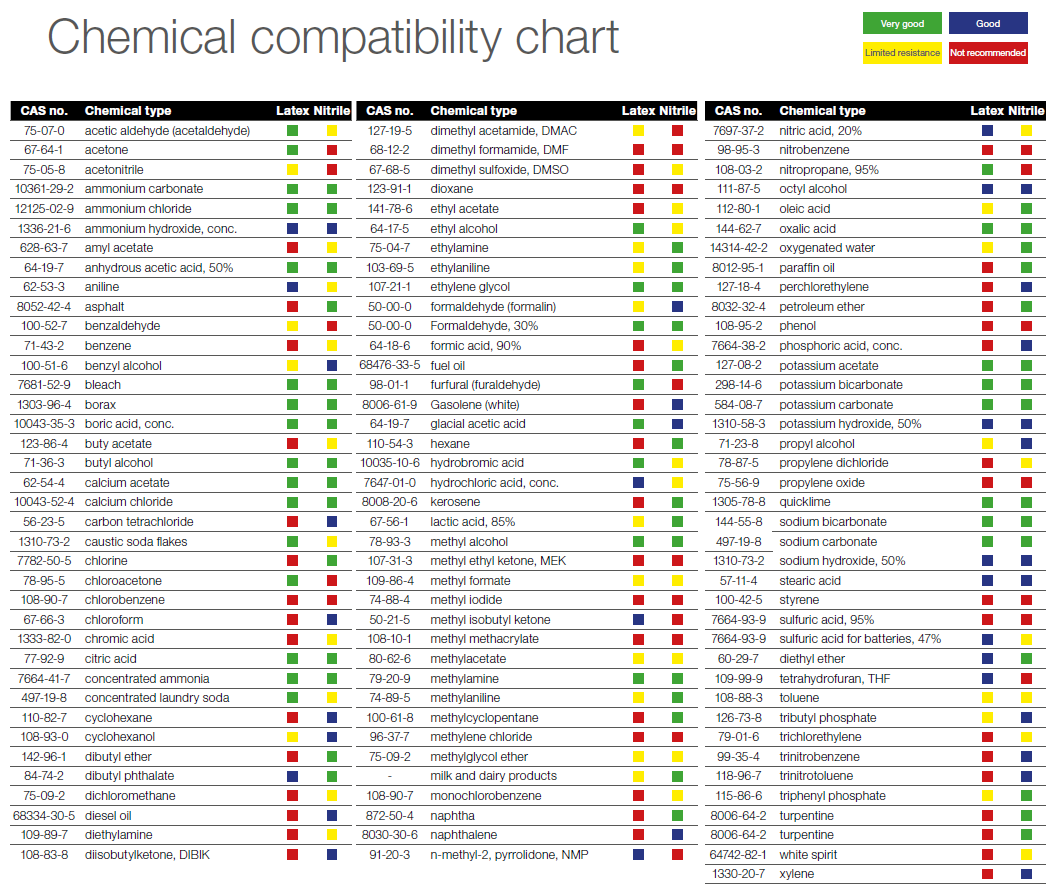 Aromatic and halogenated hydrocarbons will attack all types of natural and synthetic glove materials. Should swelling occur, the user should change to fresh gloves and allow the swollen gloves to dry and return to normal.  No data on the resistance to dimethyl sulfoxide of natural rubber, neoprene, nitrile rubber, or vinyl materials are available; the manufacturer of the substance recommends the use of butyl rubber gloves.  Chart obtained from: https://assets.fishersci.com/TFS-Assets/CCG/EU/Fisherbrand/Product-Guides/12926%20FB%20Gloves%20Chemical%20Chart_EN.pdf.  APPENDIX VI  EXAMPLES OF INCOMPATIBLE CHEMICALS  From: "Safety in Academic Chemistry Laboratories", American Chemical Society  APPENDIX VII LABORATORY SIGNAGE (For a print friendly version of this file visit  https://citadelits.sharepoint.com/sites/SSM/laboratorysafety/SitePages/Home.aspxIN CASE OF EMERGENCY CALL x6111  Room Number___________ Department__________________________________________  Laboratory Supervisor/Principal Investigator________________________________________  Emergency Contacts for laboratory:  Special Hazards/ Instructions:_______________________________________________ ________________________________________________________________  Prepared by:_____________________________________ Date Posted:________________  	Note: The information in this sign must be updated at least every six months and immediately in the event of any change of emergency contacts or special hazards.  APPENDIX VIII  The Citadel Accident Reporting Procedures  This information can be accessed on the web at: https://go.citadel.edu/publicsafety/public-safety-contact-information/ or by contacting the The Citadel Department of Safety.  Note: Any medical examination required by this Plan must be provided without cost to the employee, without loss of pay and at a reasonable time and place. Records of any medical examination will be maintained at the medical facility providing service or with appropriate medical personnel at the College.  APPENDIX IX  SUBSTANCES CONSIDERED CARCINOGENIC BY OSHA  Based on National Toxicological Report KNOWN CARCINOGENS, 9th ANNUAL REPORT ON CARCINOGENS 2000  Substances or groups of substances, occupational exposures associated with a technological process, and medical treatments that are known to be Carcinogenic.  REASONABLY ANTICIPATED TO BE CARCINOGENS  9th ANNUAL REPORT ON CARCINOGENS  APPENDIX X  HAZARD RATING INFORMATION FOR NFPA FIRE DIAMONDS  This appendix provides the criteria for the NFPA hazard rating information. You may wish to use labels that include the NFPA fire diamond. An explanation of the hazard rating system is given below.  Reactivity (Yellow Diamond)  Appendix XII  Laboratory Specific  Standard Operating Procedure Guidance  The CitadelChemical Safety Program  Please fill out and place in Ch. 3 of the Laboratory Safety Manual  Building: ___________________ Room: __________  Department: ________________ PI: ___________________________  Section 1: (check one)  Process,  Hazardous Chemical,  Hazard Class  Section 2: Describe process, chemical hazard, or hazard class  Section 3: Potential Hazards  Section 4: Personal Protective Equipment  Section 5: Engineering Controls  Section 6: Special Handling and Storage Procedures  Section 7: Spill and Accident Procedures  Section 8: Decontamination Procedures  Section 9: Waste Disposal Procedures  Section 10: MSDS Location  Section 11: Protocol  Adapted from Michigan State Univ  Laboratory Specific Standard Operating Procedures Guidelines for Preparing SOPs • Section 1 Check the appropriate box indicating process, chemical hazard, or hazard Class • Section 2 Describe process, hazardous chemical, or hazard class Process- Describe the process and list all chemicals involved Hazardous Chemical- List the chemical name, common name and any other abbreviations Hazard class- Describe the hazards associated with a particular group of similar chemicals, list the ones used in the lab • Section 3 Potential Hazards Describe both physical and health hazards associated with process, hazard, or class • Section 4 PPE Indicate the level of PPE needed including (but not limited to) gloves, goggles, face shields, aprons, and lab coats • Section 5 Engineering Controls List the engineering controls used to prevent and reduce exposure Example Fume hoods • Section 6 Special Handling and Storage Procedures Indicate specific areas used for storage, including storage compatibility. List policies regarding access and dating procedures, such as dating peroxide formers • Section 7 Spill and Accident Procedures List who and how spills will be handled. Indicate where emergency equipment is located and the location of emergency numbers • Section 8 Decontamination Procedures List procedures including cleaning solutions and solvents that may be used • Section 9 Waste Disposal Indicate which substances are required to be picked up by hazardous waste. ensure all hazardous waste is appropriately labeled “Hazardous Waste” and has a ticket on it. • Section 10 MSDS Location Indicate the location of all MSDS and any other chemical or safety manuals In the lab • Section 11 Protocol List specific procedures for working with this particular process, chemical hazard, or hazard class  Title  PageBackground3Plan Identification Page5Chapter 1Introduction6Chapter 2Responsibilities  7Chapter 3Standard Operating Procedures  9Hazard Assessment Requirements for Laboratories  11Chapter 4Controlling Chemical Exposures  15Chapter 5Laboratory Chemical Hoods and Other Engineering Controls  17Chapter 6Employee Information and Training  19Chapter 7Prior Approval Guidelines  20Chapter 8Medical Consultation  20Chapter 9Chemical Hygiene Officer  21Chapter 10Provisions for Select Carcinogens, Reproductive Toxins, and Acutely Toxic Chemicals  21Chapter 11Planning for Emergencies  23Appendix IOSHA Laboratory Standard  25Appendix IILab Specific Training Certification  51Appendix IIIChemical Inventory Form  52Appendix IVLaboratory Inspection Guidelines and Form  52Appendix VGlove Selection Guidance  58Appendix VIExamples of Incompatible Chemicals  59Appendix VIILaboratory Signage  63Appendix VIIIAccident Reporting Procedures  65Appendix IXSubstances Considered Carcinogenic by OSHA  65Appendix XNFPA Hazard Rating Information  77Appendix XIStandard Operating Procedures Form and Instructions  80EMERGENCY (Police, Fire, Medical)  843-953-5114R. Granger,  SFSSM Chemical Hygiene Officer  843-953-1067 Physical Plant  843-953-5093Principal Investigator for the Lab___________________________________Hazard  Personal Protective Equipment Required  Personal Protective Equipment Required  Eye  Face Hand/Skin/Body Any laboratory use of chemicals where splash hazard is minimal  Safety glasses at all times  Lab coat or apron  Use of corrosive chemicals, strong oxidizing agents, carcinogen, mutagens, etc.  Chemical splash goggles  Full face shield and goggles (for work with over 4 liters of corrosive liquids)  Resistant gloves (See https://www.northernsafety.com/Selection-Guides/Gloves for chemical resistance of common glove materials)  Impervious lab coat, coveralls, apron, protective suit (for work with over 5 gallons corrosive liquids)  Temperature extremes  Temperature extremes  Insulated gloves for handling ovens, furnaces, cryogenic bath and other devices over 100° C or below -1° C  Insulated gloves for handling ovens, furnaces, cryogenic bath and other devices over 100° C or below -1° C  Sharp objects (broken glass, etc.)  Sharp objects (broken glass, etc.)  Heavy cloth barrier or leather gloves  Heavy cloth barrier or leather gloves  Asbestos  Arsenic, inorganic Lead  Vinyl chloride  Cadmium  Benzene  Cotton Dust  1,2-dibromo-3chloropropane  Acrylonitrile  Ethylene oxide  Formaldehyde  Methylenedianiline  1,3-butadiene  Methylene chloride  PARAGRAPH AND TOPIC IN LABORATORY STANDARD  RELEVANT APPENDIX SECTION  (e)(3)(i) Standard operating procedures for handling toxic chemicals.  C, D, E  (e)(3)(ii) Criteria to be used for implementation of measures to reduce exposures.  D  (e)(3)(iii) Laboratory chemical hood performance.  C4b  (e)(3)(iv) Employee information and training (including emergency procedures).  D10, D9  (e)(3)(v) Requirements for prior approval of laboratory activities.  E2b, E4b  (e)(3)(vi) Medical consultation and medical examinations.  D5, E4f  (e)(3)(vii) Chemical hygiene responsibilities.  B  (e)(3)(viii) Special precautions for work with particularly hazardous substances.  E2, E3, E4  Employee Name  Employee Signature  Lab Supervisor Signature  Date  Chemical/Trade Name  CAS #  Chemical/Trade Name  CAS #  CITADEL Chemical Safety Program  Laboratory Inspection Form  Department____________________  Principal Investigator_________________  Building_______________________  Phone and Email Address:___________________  Laboratory_____________________  Lab Contact and Email: __  Date: / /  CITADEL Inspector:   Section 1 - Laboratory Postings  A. Door signs present/updated  B. Refrigerators have lab use only label  C. Emergency phone numbers posted in lab  Section 2 - Chemical Storage  A. Chemicals stored by class/compatibility  B. Acids and bases in secondary containers  C. All chemicals/bottles properly labeled  D. No outdated peroxide formers present  E. Flammable liquids stored properly  F. Total flammable volume allowed in lab OK  G. Volume outside flammable cabinet OK  H. Explosion proof refrigerator for flammables  I. Waste containers properly labeled/stored  J. Waste containers properly closed  K. Gas cylinder properly labeled/anchored  L. Lecture bottles properly labeled/stored  Section 3 - Emergency Equipment  A. Fire extinguishers present/inspected  B. Safety shower: tested/unobstructed  C. Safety shower location posted  D. Eye wash: tested/unobstructed  E. Eye wash location posted  F. First aid kit present  G. Spill kit appropriate for laboratory  Section 4 - Laboratory Equipment  A. Belt guarded on motors and pumps  B. All equipment properly grounded  C. Electrical cords not frayed  D. Only UL-approved power strips employed  E. UL surge protectors with computers/equip?  F. Outlet wiring correct  G. Extension devices used only temporarily  H. Fume hood rating (OK, Caution, Danger)  Section 5 - Laboratory Conditions  A. Hand washing facilities available in lab  B. Sink conditions OK  C. Corridors and exits unobstructed  D. Aisles unobstructed  E. Lab doors closed when room unoccupied  F. No eating etc around hazardous chemicals  G. Personal protective equip. available/used  Section 6 - Laboratory Records  A. RTK records/CHP maintained  B. MSDS records maintained  C. Chemical inventory current?  Chemical  Is Incompatible With  Acetic acid  Chromic acid, nitric acid, hydroxyl compounds,  ethylene glycol, perchloric acid, peroxides,  permanganates  Acetylene  Chlorine, bromine, copper, fluorine, silver, mercury  Acetone  Concentrated nitric and sulfuric acid mixtures  Alkali and alkaline earth metals  (such as powdered aluminum  or magnesium, calcium,  lithium, sodium, potassium)  Water, carbon tetrachloride or other chlorinated  hydrocarbons, carbon dioxide, halogens  Ammonia (anhydrous)  Mercury (in manometers, for example), chlorine,  calcium hypochlorite, iodine, bromine, hydrofluoric  acid (anhydrous)  Ammonium nitrate  Acids, powdered metals, flammable liquids,  chlorates, nitrites, sulfur, finely divided organic  combustible materials  Aniline  Nitric acid, hydrogen peroxide  Arsenical materials  Any reducing agent  Azides  Acids  Bromine  See chlorine  Calcium oxide  Water  Carbon (activated)  Calcium hypochlorite, all oxidizing agents  Carbon tetrachloride  Sodium  Chlorates  Ammonium salts, acids, powdered metals, sulfur,  finely divided organic or combustible materials  Chromic acid and chromium  Acetic acid, naphthalene, camphor, glycerol,  alcohol, flammable liquids in general  Chlorine  Ammonia, acetylene, butadiene, butane, methane,  propane (or other petroleum gases), hydrogen,  sodium carbide, benzene, finely divided metals,  turpentine  Chlorine dioxide  Ammonia, methane, phosphine, hydrogen  Sulfide  Copper  Acetylene, hydrogen peroxide  Cumene hydroperoxide  Acids (organic or inorganic)  Cyanides  Acids  Flammable liquids  Ammonium nitrate, chromic acid, hydrogen  peroxide, nitric acid, sodium peroxide, halogens  Fluorine  All other chemicals  Hydrocarbons (such as butane,  propane, benzene)  Fluorine, chlorine, bromine, chromic acid, sodium  Peroxide  Hydrocyanic acid  Nitric acid, alkali  Hydrofluoric acid (anhydrous)  Ammonia (aqueous or anhydrous)  Hydrogen peroxide  Copper, chromium, iron, most metals or their salts,  alcohols, acetone, organic materials, aniline,  nitromethane, combustible materials  Hydrogen sulfide  Fuming nitric acid, oxidizing gases  Hypochlorites  Acids, activated carbon  Iodine  Acetylene, ammonia (aqueous or anhydrous),  Hydrogen  Mercury  Acetylene, fulminic acid, ammonia  Nitrates  Sulfuric acid  Nitric acid (concentrated)  Acetic acid, aniline, chromic acid, hydrocyanic  acid, hydrogen sulfide, flammable liquids,  flammable gases, copper, brass, any heavy metals  Nitrites  Acids  Nitroparaffins  inorganic bases, amines  Oxalic acid  Silver, mercury  Oxygen  Oils, grease, hydrogen: flammable liquids, solids  or gases  Perchloric acid  Acetic anhydride, bismuth and its alloys, alcohol,  paper, wood, grease, oils  Peroxides, organic  Acids (organic or mineral), avoid friction, store cold  Phosphorus (white)  Air, oxygen, alkalis, reducing agents  Potassium  Carbon tetrachloride, carbon dioxide, water  Potassium chlorate  Sulfuric and other acids  Potassium perchlorate (see  also chlorates)  Sulfuric and other acids  Name  Office Location  Office Phone  Home Phone  _______________  ________________  ______________  _______________  _______________  _______________  _______________  _______________  _______________  _______________  _______________  _______________  _______________  _______________  _______________  _______________  Name or Synonym  CAS#  Aflatoxins  1402-68-2 4-Aminobiphenyl (4-Aminodiphenyl)  92-67-1 2-Aminonaphthalene (See 2-Naphthylamine)  91-59-8 Analgesic Mixtures Containing Phenacetin  Analgesic Mixtures Containing Phenacetin  Arsenic Compounds, Inorganic (under Arsenic and Certain Arsenic Compounds)  Arsenic Compounds, Inorganic (under Arsenic and Certain Arsenic Compounds)  Asbestos  1332-21-4 Azathioprine  446-86-6 Benzene  71-43-2 Benzidine  92-87-5 Bis(chloromethyl) Ether  542-88-1 Busulfan (See 1,4-Butanediol Dimethylsulfonate)  55-98-1 1,4-Butanediol Dimethylsulfonate (Myleran., Busulfan)  55-98-1 Chlorambucil  305-03-3 1-(2-Chloroethyl)-3-(4-methylcyclohexyl)-1-nitrosourea (MeCCNU)  13909-09-6 Chloromethyl Methyl Ether  107-30-2 Chromium Hexavalent Compounds (under Chromium and Certain Chromium Compounds)  Chromium Hexavalent Compounds (under Chromium and Certain Chromium Compounds)  Coal Tar (under Soots, Tars, and Mineral Oils)  8007-45-2 Coke Oven Emissions  Coke Oven Emissions  Creosote (Coal) (under Soots, Tars and Mineral Oils)  8001-58-9 Creosote (Wood) (under Soots, Tars, and Mineral Oils)  8021-39-4 Cyclophosphamide  50-18-0 Cyclosporin A (Cyclosporine A; Ciclosporin)  59865-13-3 Diethylstilbestrol  56-53-1 Erionite  66733-21-9 Lead Chromate (under Chromium and Certain Chromium Compounds)  7758-97-6 MeCCNU [See 1-(2-Chloroethyl)-3-(4methylcyclohexyl)-1-nitrosourea]  13909-09-6 Melphalan  148-82-3 Methoxsalen (under Methoxsalen with Ultraviolet A Therapy (PUVA)) [methoxsalen not carcinogenic alone]  298-81-7 Mineral Oils  Mustard Gas  505-60-2 Myleran. (See 1,4-Butanediol Dimethylsulfonate)  55-98-1 2-Naphthylamine (β-Naphthylamine; 2-Aminonaphthalene)  91-59-8 Piperazine Estrone Sulfate (under Conjugated Estrogens)  7280-37-7 Radon  10043-92-2 Sodium Equilin Sulfate (under Conjugated Estrogens)  16680-47-0 Sodium Estrone Sulfate (under Conjugated Estrogens)  438-67-5  Soots  Strontium Chromate (under Chromium and Certain Chromium Compounds)  7789-06-2 Tars  Thiotepa [in ARC as Tris(1aziridinyl)phosphine Sulfide]  52-24-4 Thorium Dioxide  1314-20-1 Tris(1-aziridinyl)phosphine Sulfide (Thiotepa)  52-24-4 Vinyl Chloride  75-01-4 Zinc Chromate (under Chromium and Certain Chromium Compounds)  13530-65-9  Name or Synonym  CAS#  Acetaldehyde  75-07-0 2-Acetylaminofluorene  53-96-3 Acrylamide  79-06-1 Acrylonitrile  107-13-1 Adriamycin. (Doxorubicin hydrochloride)  25316-40-9 2-Aminoanthraquinone  117-79-3 o-Aminoazotoluene  93-56-3 1-Amino-2-methylantraquinone  82-28-0 Amitrole  61-82-5 o-Anisidine Hydrochloride  134-29-2 Aroclor (under Polychlorinated Biphenyls)  Aroclor (under Polychlorinated Biphenyls)  Aroclor. 1254 (under Polychlorinated Biphenyls)  11097-69-1 Aroclor. 1260 (under Polychlorinated Biphenyls)  11096-82-5 Azacitidine (5-Azacytidine)  320-67-2 BCNU [See Bis(chloroethyl) Nitrosourea]  154-93-8 Benz[a]anthracene (under Polycyclic Aromatic Hydrocarbons)  56-55-3 Benzo[b]fluoranthene (under Polycyclic Aromatic Hydrocarbons)  205-99-2 Benzo[j]fluoranthene (under Polycyclic Aromatic Hydrocarbons)  205-82-3 Benzo[k]fluoranthene (under Polycyclic Aromatic Hydrocarbons)  207-08-9 Benzo[a]pyrene (under Polycyclic Aromatic Hydrocarbons)  50-32-8 Benzotrichloride  98-07-7 Beryllium Aluminum Alloy (under Beryllium & Certain Beryllium Compounds)  12770-50-2 Beryllium Chloride (under Beryllium & Certain Beryllium Compounds)  7787-47-5 Beryllium Fluoride (under Beryllium & Certain Beryllium Compounds)  7787-49-7 Beryllium Hydroxide (under Beryllium & Certain Beryllium Compounds)  13327-32-7 Beryllium Oxide (under Beryllium & Certain Beryllium Compounds)  1304-56-9 Beryllium Phosphate (under Beryllium 13598-15-7 & Certain Beryllium Compounds)  Beryllium Sulfate Tetrahydrate (under Beryllium & Certain Beryllium Compounds)  7787-56-6 Beryllium Zinc Silicate (under Beryllium and Certain Beryllium Compounds)  39413-47-3 Beryl Ore (under Beryllium and Certain Beryllium Compounds)  1302-52-9 Bis(chloroethyl) Nitrosourea (BCNU)  154-93-8 Bis(dimethylamino)benzophenone (See Michler’s Ketone)  90-94-8 Bis(2-ethylhexyl) Phthalate [See Di(2ethylhexyl)phthalate]  117-81-7 Bromodichloromethane  75-27-4 1,3-Butadiene  106-99-0 Butylated Hydroxyanisole (BHA)  25013-16-5 Cadmium (under Cadmium & Certain Cadmium Compounds)  7440-43-9 Cadmium Chloride (under Cadmium & Certain Cadmium Compounds)  10108-64-2 Cadmium Oxide (under Cadmium & Certain Cadmium Compounds)  1306-19-0 Cadmium Sulfate (under Cadmium & Certain Cadmium Compounds)  10124-36-4 Cadmium Sulfide (under Cadmium & Certain Cadmium Compounds)  1306-23-6 Carbon Tetrachloride  56-23-5 CCNU [See 1-(2-Chloroethyl)-3cyclohexyl-1-nitrosourea]  13010-47-4 Ceramic Fibers  Ceramic Fibers  Chlordecone (see Kepone.)  143-50-0 Chlordenic Acid  115-28-6 Chlorinated Paraffins (, 60% Chlorine)  108171-26-2 1-(2-Chloroethyl)-3-cyclohexyl-1nitrosourea (CCNU)  13010-47-4 Chloroform  67-66-3 3-Chloro-2-methylpropene  563-47-3  4-Chloro-o-phenylenediamine  95-83-0 p-Chloro-o-toluidine  95-69-2 p-Chloro-o-toluidine Hydrochloride  3165-93-3 Chlorozotocin  54749-90-5 C.I. Basic Red 9 Monohydrochloride  569-61-9 Cisplatin  15663-27-1 p-Cresidine  120-71-8 Cristobalite [under Silica, Crystalline (Respirable Size)]  14464-46-1 Cupferron  135-20-6 Dacarbazine  4342-03-4 Danthron (1,8-Dihydroxyanthraquinone)  117-10-2 DDT (Dichlorodiphenyltrichloroethane)  50-29-3 Decabromobiphenyl (Under Polybrominated Biphenyls)  13654-09-6 DEHP [See Di(2-ethylhexyl) Phthalate]  117-81-7 DEN (See N-Nitrosodiethylamine)  55-18-5 2,4-Diaminoanisole Sulfate  39156-41-7 Diaminodiphenyl Ether (See 4,4’Oxydianiline)  101-80-4 2,4-Diaminotoluene  95-80-7 Dibenz[a,h]acridine (under Polycyclic Aromatic Hydrocarbons)  226-36-8 Dibenz[a, j]acridine (under Polycyclic Aromatic Hydrocarbons)  224-42-0 Dibenz[a,h]anthracene (under Polycyclic Aromatic Hydrocarbons)  53-70-3 7H-Dibenzo[c,g]carbazole (under Polycyclic Aromatic Hydrocarbons)  194-59-2 Dibenzo[a,e]pyrene (under Polycyclic Aromatic Hydrocarbons)  192-65-4 Dibenzo[a,h]pyrene (under Polycyclic Aromatic Hydrocarbons)  189-64-0 Dibenzo[a,i]pyrene (under Polycyclic Aromatic Hydrocarbons)  189-55-9 Dibenzo[a,l]pyrene (under Polycyclic Aromatic Hydrocarbons)  191-30-0 1,2-Dibromo-3-chloropropane  96-12-8 1,2-Dibromoethane (Ethylene dibromide; EDB)  106-93-4 1,4-Dichlorobenzene (p-Dichlorobenzene)  106-46-7 3,3’-Dichlorobenzidine  91-94-1 3,3’-Dichlorobenzidine Dihydrochloride  612-83-9 Dichlorodiphenyltrichloroethane (See DDT)  50-29-3 1,2-Dichloroethane (Ethylene Dichloride)  107-06-2 Dichloromethane (Methylene Chloride)  75-09-2 1,3-Dichloropropene (Technical Grade)  542-75-6 Diepoxybutane  1464-53-5 N,N-Diethyldithiocarbamic acid 2chloroallyl ester (See Sulfallate)  95-06-7 Di(2-ethylhexyl) Phthalate [DEHP; Bis(2-ethylhexyl phthalate)]  117-81-7 Diethylnitrosamine (See NNitrosodiethylamine)  55-18-5 Diethyl Sulfate  64-67-5 Diglycidyl Resorcinol Ether  101-90-6 1,8-Dihydroxyanthraquinone [See Danthron]  117-10-2 3,3’-Dimethoxybenzidine  119-90-4 4-Dimethylaminoazobenzene  60-11-7 3,3’-Dimethylbenzidine  119-93-7 Dimethylcarbamoyl Chloride  79-44-7 1,1-Dimethylhydrazine (UDMH)  57-14-7 Dimethylnitrosamine (See NNitrosodimethylamine)  62-75-9 Dimethyl Sulfate  77-78-1 Dimethylvinyl Chloride  513-37-1 1,6-Dinitropyrene  42397-64-8 1,8-Dinitropyrene  42397-65-9 1,4-Dioxane  123-91-1 Direct Black 38  1937-37-7 Direct Blue 6  2602-46-2 Disperse Blue 1  2475-45-8  DMN (See N-Nitrosodimethylamine)  62-75-9 Doxorubicin hydrochloride (See Adriamycin.)  25316-40-9 ENU [See N-Nitroso-N-ethylurea (NEthyl-N-nitrosourea)]  759-73-9 Epichlorohydrin  106-89-8 Estradiol-17β (under Estrogens [Not Conjugated])  50-28-2 Estrone (under Estrogens [Not Conjugated])  53-16-7 Ethinylestradiol (under Estrogens [Not Conjugated])  57-63-6 Ethyl Acrylate  140-88-5 Ethyl Carbamate (See Urethane)  51-79-6 Ethylene Dibromide [See 1,2Dibromoethane (EDB)]  106-93-4 Ethylene Dichloride (See 1,2Dibromoethane)  107-06-2 Ethylene Oxide  75-21-8 Ethylene Thiourea  96-45-7 Ethyl Methanesulfonate  62-50-0 N-Ethyl-N-nitrosourea (See N-NitrosoN-ethylurea)  759-73-9 FireMaster BP-6 (under Polybrominated Biphenyls)  FireMaster BP-6 (under Polybrominated Biphenyls)  FireMaster FF-1 (Hexabromobiphenyl, under Polybrominated Biphenyls)  67774-32-7 Formaldehyde (gas)  50-00-0 Furan  110-00-9 Glasswool  Glasswool  Glycidol  556-52-5 Hexabromobiphenyl (FireMaster FF-1, under Polybrominated Biphenyls)  67774-32-7 Hexachlorobenzene  118-74-1 α-Hexachlorocyclohexane (under Lindane & Other Hexachlorocyclohexane Isomers)  319-84-6 β-Hexachlorocyclohexane (under Lindane & Other Hexachlorocyclohexane Isomers)  319-85-7 γ-Hexachlorocyclohexane (under Lindane & Other Hexachlorocyclohexane Isomers)  58-89-9 Hexachlorocyclohexane (under Lindane & Other Hexachlorocyclohexane Isomers)  608-73-1 Hexachloroethane  67-72-1 Hexamethylphosphoramide  680-31-9 Hydrazine  302-01-2 Hydrazine Sulfate  10034-93-2 Hydrazobenzene  122-66-7 Indeno[1,2,3-cd]pyrene (under Polycyclic Aromatic Hydrocarbons)  193-39-5 Iron Dextran Complex  9004-66-4 Kanechlor. (500 (under Polychlorinated Biphenyls)  37317-41-2 Kepone. (Chlordecone)  143-50-0 Lead Acetate  301-04-2 Lead Phosphate  7446-27-7 Lindane (under Lindane & other Hexachlorocyclohexane Isomers)  58-89-9 MBOCA [See 4,4’-Methylenebis(2-chloraniline)]  101-14-4 Mestranol (under Estrogens [Not Conjugated])  72-33-3 2-Methylazairidine (Propylenimine)  75-55-8 5-Methylchrysene (under Polycyclic Aromatic Hydrocarbons)  3697-24-3 4,4’-Methylenebis(2-chloraniline) (MBOCA)  101-14-4 4,4’-Methylenebis(N,Ndimethylbenzenamine)  101-61-1 Methylene Chloride (See Dichloromethane)  75-09-2 4-4’-Methylenedianiline  101-77-9 4-4’-Methylenedianiline Dihydrochloride  13552-44-8 Methyl Methanesulfonate  66-27-3 N-Methyl-N’-nitro-N-nitrosoguanidine  70-25-7 N-Methyl-N-nitrosourea (See NNitroso-N-methylurea)  684-93-5  Metronidazole  443-48-1 Michler’s Ketone [4,4’-(Dimethylamino)benzophenone]  90-94-8 Mirex  2385-85-5 Nickel (under Nickel & Certain Nickel Compounds)  7440-02-0 Nickel Acetate (under Nickel & Certain Nickel Compounds)  373-02-4 Nickel Carbonate (under Nickel & Certain Nickel Compounds)  3333-67-3 Nickel Carbonyl (under Nickel & Certain Nickel Compounds)  13463-39-3 Nickel Hydroxide (under Nickel & Certain Nickel Compounds)  12054-48-7 Nickel Hydroxide (under Nickel & Certain Nickel Compounds)  11113-74-9 Nickelocene (under Nickel & Certain Nickel Compounds)  1271-28-9 Nickel Oxide (under Nickel & Certain Nickel Compounds)  1313-99-1 Nickel Subsulfide (under Nickel & Certain Nickel Compounds)  12035-72-2 Nitrilotriacetic Acid  139-13-9 o-Nitroanisole  91-23-6 6-Nitrochrysene  7496-02-8 Nitrofen  1836-75-5 Nitrogen Mustard Hydrochloride  55-86-7 2-Nitropropane  79-46-9 1-Nitropyrene  5522-43-0 4-Nitropyrene  57835-92-4 N-Nitroso-n-butyl-N-(3carboxypropyl)amine (under NNitrosodi-n-butylamine)  38252-74-3 N-Nitroso-n-butyl-N-(4hydroxybutyl)amine (under NNitrosodi-n-butylamine)  3817-11-6 N-Nitrosodi-n-butylamine  924-16-3 N-Nitrosodiethanolamine  1116-54-7 N-Nitrosodiethylamine (Diethylnitrosamine; DEN)  55-18-5 N-Nitrosodimethylamine (Dimethylnitrosamine; DMN)  62-75-9 N-Nitrosodi-n-propylamine  621-64-7 N-Nitroso -N-ethylurea (N-Ethyl-Nnitrosourea; ENU)  759-73-9 4-(N-Nitrosomethylamino)-1-(3pyridyl)-1-butanone (NNK)  64091-91-4 N-Nitroso-N-methylurea (N-Methyl-Nnitrosourea)  684-93-5 N-Nitrosomethylvinylamine  4549-40-0 N-Nitrosomorpholine  59-89-2 N-Nitrosonornicotine  16543-55-8 N-Nitrosopiperidine  100-75-4 N-Nitrosopyrrolidine  930-55-2 N-Nitrososarcosine  13256-22-9 NNK [See 4-(N-Nitrosomethylamino)1-(3-pyridyl)-1-butanone]  64091-91-4 Norethisterone  68-22-4 Ochratoxin A  303-47-9 Octabromobiphenyl (Under Polybrominated Biphenyls)  61288-13-9 4,4’-Oxydianiline  101-80-4 Oxymetholone  434-07-1 PAHs (See Polycyclic Aromatic Hydrocarbons)  PAHs (See Polycyclic Aromatic Hydrocarbons)  PBBs (See Polybrominated Biphenyls)  PBBs (See Polybrominated Biphenyls)  PCBs (under Polychlorinated Biphenyls)  1336-36-3 Perchloroethylene (See Tetrachloroethylene)  127-18-4 Phenacetin (See also Analgesic Mixtures Containing Phenacetin)  62-44-2 Phenazopyridine Hydrochloride  136-40-3 Phenoxybenzamine Hydrochloride  63-92-3 Phenytoin  57-41-0 Polybrominated Biphenyls (PBBs)  Polybrominated Biphenyls (PBBs)  Polychlorinated Biphenyls (PCBs)  1336-36-3 Polycyclic Aromatic Hydrocarbons (PAHs)  Polycyclic Aromatic Hydrocarbons (PAHs)  Procarbazine Hydrochloride  366-70-1 Progesterone  57-83-0  1,3-Propane Sultone  1120-71-4 β-Propiolactone  57-57-8 Propylene Oxide  75-56-9 Propylenimine (See 2-Methylaziridine)  75-55-8 Propylthiouracil  51-52-5 Quartz [under Silica, Crystalline (Respirable Size)]  14808-60-7 Reserpine  50-55-5 Saccharin  81-07-2 Safrole  94-59-7 Selenium Sulfide  7446-34-6 Silica, Crystalline (Respirable Size)  Silica, Crystalline (Respirable Size)  Streptozotocin  18883-66-4 Sulfallate  95-06-7 2,3,7,8-Tetrachloroddibenzo-p-dioxin (TCDD)  1746-01-6 Tetrachloroethylene (Perchloroethylene)  127-18-4 Tetranitromethane  509-14-8 Thioacetamide  62-55-5 Thiourea  62-56-6 Toluene Diisocyanate  26471-62-5 o-Toludine  95-53-4 o-Toluidine Hydrochloride  636-21-5 Toxaphene  8001-35-2 1,1,1-Trichloro-2,2-bis(pchlorophenyl)ethane (See DDT)  50-29-3 2,4,6-Trichlorophenol  88-06-2 1,2,3-Trichloropropane  96-18-4 Tridymite [under Silica, Crystalline (Respirable Size)]  15468-32-3 Tris(2,3-dibromopropyl) Phosphate  126-72-7 UDMH (See 1,1-Dimethylhydrazine)  57-14-7 Urethane (Urethan; Ethyl carbamate)  51-79-6 4-Vinyl-1-cyclohexene Diepoxide  106-87-6  Health (Blue Diamond)  Health (Blue Diamond)  0 No chemical is without some degree of toxicity.  1 Slightly toxic material. May cause irritation, but only minor residual injury  even without treatment. Recognized innocuous materials when used with responsible care.  2 Moderately toxic material. Intense or continued exposure could cause  temporary incapacitation or possible residual injury unless prompt medical treatment is given.  3 Seriously toxic material. Short term exposure could cause serious temporary  or residual injury even though prompt medical treatment is given. Includes known or suspect small animal carcinogens, mutagens or teratogens.  4 Highly toxic material. Very limited exposure could cause death or major  injury even though prompt medical treatment is given. Includes known or suspect human carcinogens, mutagens or teratogens.  Flammability (Red Diamond)  Flammability (Red Diamond)  0 Materials which will not burn.  1 Slightly combustible. Materials that require considerable preheating before ignition can occur. This rating includes most ordinary combustible materials.  2 Combustible. Materials that must be moderately heated before ignition can occur. Including liquids having a flash point above 100 degrees F, and solids that readily give off flammable vapors.  3 Flammable. Liquids and solids that can be ignited under almost all ambient temperature conditions. Including liquids with a flash point below 73 degrees F and a boiling point above 100 degrees F, solid materials which form coarse dusts that burn rapidly without becoming explosive, materials which burn rapidly by reason of self-contained oxygen (i.e. organic peroxides), and materials which ignite spontaneously when exposed to air.  4 Extremely flammable. Materials which will rapidly vaporize at normal pressure and temperature and will burn readily. Including: gases, cryogenic materials, any liquid or gaseous material having a flash point below 73 degrees F and a boiling point below 100 degrees F, and materials which can form explosive mixtures with air.  Flammability (Red Diamond)  Flammability (Red Diamond)  0 Materials which are normally stable, even under fire conditions, and which are not reactive with water.  1 Materials which are normally stable, but which can become unstable at elevated temperatures and pressures, or which may react with water with some release of energy, but not violently.  2 Materials which in themselves are normally unstable and readily undergo violent chemical change, but do not detonate. It includes materials which may react violently with water or which may form potentially explosive mixtures with water. 3Materials which in themselves are capable of detonation but which require a strong initiating source, or which must be heated first. This rating includes materials which are shock sensitive at elevated  4 Materials which in themselves are readily capable of detonation or explosive decomposition at normal temperatures and pressures. Includes materials which are shock sensitive at normal temperatures and pressures.  Special Notice (White Diamond)  Special Notice (White Diamond)  OX Denotes materials that are oxidizing agents. These compounds give up oxygen easily, remove hydrogen from other compounds or attract negative electrons.  W Denotes materials that are water reactive. These compounds undergo rapid energy releases on contact with water.  